Pithapur Rajah’s Government College	(Autonomous)NAAC Accredited with ‘A’ (CGPA 3.17 / 4.00), an ISO 9001: 2015 certified Institution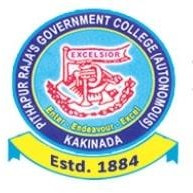 Master of CommerceBOARD OF STUDIES 2021-2022DEPARTMENT OF COMMERCEINDEXCommerce Department – VisionTo provide the required knowledge and skills for achieving wisdom through excellence in the field of commerce among the students, faculty and stakeholders Commerce Department – MissionTo blend theoretical knowledge with practical skills in the commerce field so as to prepare the youth to attain holistic approach and to occupy the managerial positions in Accounting, Finance, banking and insurance besides taxation.To prepare human resource to cater to the growing needs of teaching community in the field of commerce education and to promote quality research and consultancy in the area of Business Studies.To develop entrepreneurial abilities among students; to develop overall knowledge of the students by making arrangements to use Swayam, MOOCs, OER and other online methods of teaching to enrich them. To develop human resource to act as think tank for  the business sector.To develop business philosophers to propagate and practice social responsibility, inclusive growth and sound value system.IMPORTANCE OF COMMERCE EDUCATION:The commerce discipline in higher education has witnessed a sea change over the past decades, with a range of specializations and career options emerging in recent years. Commerce education develops the required knowledge, skills and attitudes for the successful handling of trade and commerce. Increasing industrialization, changes in global economy, increase in entry of multinational companies into the country and expansion of service sector in the national economy have resulted in an increased demand for professionals with commerce education. Commerce students now have a wider range of responsibilities that span diverse job functions from finance and banking to accounts and taxation to logistics and even research. Due to continuation of liberalization, national and multinational corporate enterprises are coming out with a specific demand for accounting and allied functions for which they are looking for Masters in Commerce. Increasing job prospects in finance and banking related sectors has created a greater demand for commerce education.P.R. Govt college offers M.Com. a post graduate programme to create motivated, innovative and creative thinking post graduates to execute the functions of accounting, finance, logistics, banking, taxation and other such functions in various sectors of Society. In addition, student has opportunities to take up certification programmes offered by professional organizations, undergo internships and project work.M.Com Program Outcome:	 PO 1 Domain Expertise:Acquire comprehensive knowledge and understanding about the domainApply the knowledge in real life situationsUnderstand about dynamics of the subject areas and the impact of changesPO 2 Life-long Learning and Research:Learn how to learn, unlearn and relearn.Adapt to the dynamics of work place and lifeDevelop a questioning mind and analyze for reasons.PO 3 Modern equipment UsageUnderstand how to effectively access, retrieve and use information on the Internet.Use technology intelligently for communication, entertainment and for the benefit of society at largeDevelop skills for effective use of various learning sources on the InternetPO 4 Computing Skills and EthicsAbe to use the computer technology to complement the domain expertiseAble prepare domain related work using the computer software packages for decision makingEnsure ethical practices in both on the job and off the job.PO 5 Complex problem Investigation & SolvingBe a rational thinker and apply the domain and common knowledge for reasoningAble to collect the data and interpretation and justify the conclusion.Able to inform the results to stakeholders and reportingPO 6 Perform effectively as Individuals and in TeamsAble to see the common interest and importance of team workBe an effective team member while retaining own abilitiesCooperate, coordinate and perform effectively in diverse teams/groups.PO 7 Efficient Communication & Life SkillsBe an effective listener and project views with justificationAble to use various communication media effectivelyAble to present information clearly and concisely and convincinglyPO 8 Environmental SustainabilityBe sensitive about environmental issuesUnderstand the need and ways for sustainable developmentPropagate and practice the environment protection measuresPO 9 Societal contributionUnderstand the diversity in society and serve for the common good of the society.Sensitized to address societal issues viz: calamities, disasters, poverty, epidemics.Be a patriotic citizen to uphold the constitutional values of the countryPO 10 Effective Project ManagementAble to develop goals following SMART methodAble to plan, do, check and act for deviationsAble to cope with uncertainties and plan changesPROGRAM SPECIFIC OUTCOMESStudent will be able to demonstrate progressive learning of various tax issues and tax forms related to individuals. Student will be able to demonstrate knowledge in setting up a computerized set of accounting books.Students will learn relevant financial accounting career skills applying both quantitative and qualitative knowledge to their future careers in business.Student will be able to demonstrate progressive affective domain development of vales of role of accounting in society and business.Student will learn relevant managerial accounting career skill, applying both qualitative and quantitative knowledge to their future career in business.Learners will gain through systematic and subject skill with in various disciplines of commerce, business accounting, economics, finance and auditing.Learning will be able to recognize features and role of businessman entrepreneur, managers, consultant, which will help learners to process knowledge and other soft skill and to react aptly when confronted with critical decision making.	Learner will be able to prove proficiency with the ability to engage in competitive exams like CA, CS, ICWA and other courses.	Learners will acquire the skills like effective communication, decision making problem solving in day to day business affairs.Learners will involve in various co-activities to demonstrate relevancy of foundational and theoretical knowledge of their academic major and to gain practical exposure.Learners can also acquire practical skills to work as tax consultant, audit assistant and other financial supporting services.Learners will be able to do higher education and advance in the field of commerce and finance.August Body of Board of Studies (PG) M.COM 2021 – 2022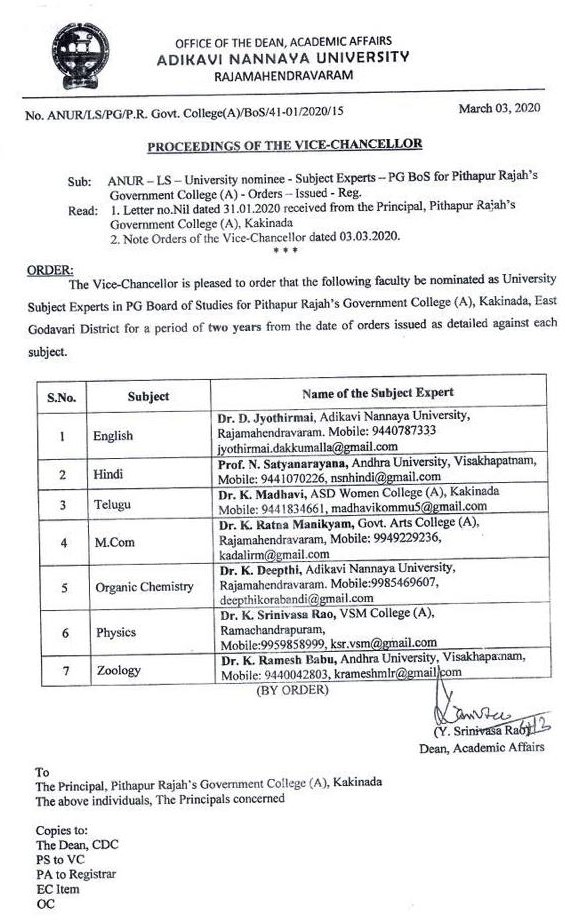 Student members for BOS (PG) 2021-22:Pithapur Rajah’s Government College (Autonomous) KakinadaDEPARTMENT OF COMMERCEPG BOARD OF STUDIES ACADEMIC YEAR: 2021-22The members of PG Board of Studies met on 27.11.2021 at the Department of Commerce under the Chairmanship of Dr. K. Lakshmana Rao, Lecturer In-charge. The members discussed and following agenda points:AGENDA	Adopt the Course Syllabi for M.Com Admitted Batches 2021-22 as per the Adikavi Nannaya university pattern.Finalization of Accounting and Taxation Specialization in the ProgramMethodologies of Teaching – Learning to be adopted. Internal and external evaluation pattern.Finalization of list of Examiners and paper setters.Utilizing Virtual Classes & Digital Classes for the enhancement of curriculum development.Encouraging students to do online courses through MOOCS to supplement the learningAction Plan of the Department for 2021-22, including organizing seminars/ workshops / training programs etcProposals for Internship for completion of projectAny other proposal with the permission of the Chair.RESOLUTIONS:	AGENDA POINT: 1 Adopt the Course Syllabi for M.Com Admitted Batches 2021-22 as per the Adikavi Nannaya university pattern. Discussion: The members of the BoS discussed the Semesters I, II, III & IV Course Syllabi to be adopted for the Admitted batch 2021-22. The members discussed elaborately on the syllabi of the courses with choice for the award of P.G. degree and found that the syllabi of Affiliating university is apt and can be adopted without any revisions.Resolution: It is resolved to approve the Semesters I, II, III & IV Course Syllabi of Adikavi Nannaya University for M.Com without any revisions.AGENDA POINT: 2 Finalization of Specialization in the ProgramDiscussion: The Board Members present discussed on the choice to be offered for the programme. The members preferred on the combination for Accounting and Taxation than the Finance and Banking. The members present unanimously agreed to go by the proposed combination and credit allotments since the course was sanctioned for the same.Resolution: It is resolved to approve the combination of Accounting and Taxation for the PG Programs as done previouslyAGENDA POINT: 3 [Methodologies of Teaching – Learning to be adopted. Internal and external evaluation pattern.]Discussion:To adopt 75: 25 pattern of evaluation for M.Com (Admitted Batches 2021- 22) .The pattern of evaluation for Continuous Internal evaluation is as follows:Mid Examinations: 25 Marks (Average of the two internal exams for 25 marks each) as per AKNU patternTo adopt the university model question papers for all the four Semesters of M. Com, for the admitted batches.To include ICT based teaching in regular time tableResolution: The board resolved to follow the pattern of 75:25 pattern for the PG as per the AKNU. Internal Assessment is to be done as per the AKNU format and various pedagogical strategies are to be implemented to supplement the Internal Assessment. It is resolved to follow the affiliated university Model Question Papers for all the four semesters of M Com ProgramIt is resolved to include ICT based teaching in regular time table to enable the students exposure to various AGENDA POINT: 4 [Finalization of list of Examiners and paper setters.]Discussion: The members present discussed and identified the examiners and paper setters for semester end exams.Resolution: It is resolved to approve the list of examiners and paper setters for the academic year 2021-22 enclosedAGENDA POINT: 5 [Utilizing Virtual Classes & Digital Classes for the enhancement of curriculum delivery.]Discussion: It is proposed to use both Virtual and Digital Classes of the college as part of the regular time table to enhance the instructional design while allowing to students to participate in activities such as flipped classroom etc.Resolution: It is resolved to allocate teaching hours for ICT in the regular time table and various student participation activities are to be encouraged.AGENDA POINT: 6 [Encouraging students to do online courses through MOOCS or any online platform to supplement the learning]Discussion: It is discussed about the various online course available for P.G. level and agreed to engage the students for taking up such courses. Resolution: It is resolved to use the OERs and MOOCs available online as part of the instructional delivery and to engage students to take up the online courses which supplement their learning and to improve the employability.AGENDA POINT: 7 [Action Plan of the Department for 2021-2022, including organizing seminars/ workshops / training programs etc]Discussion: The board members have discussed on the Departmental activities proposed for the coming academic year 2021-22. Resolution: It is resolved by the members unanimously to adopt the Departmental activities timeline as proposed.AGENDA POINT: 8 [Proposals for Internship for Project work.]Discussion: The Members present discussed on the proposal for Internship for the project work. 45 days of internship in industries and business houses to have a practical exposure to real time business environment is recommended and the pattern for evaluation through Project report and Viva voce of the same also discussed.  Resolution:It is resolved to approve the inclusion of 45 days of Internship in the course structure with 50 marks project report and 50 marks for Viva-voce with 4 credits for the internship activity.University Nominee	Local Nominee / Subject Expert	Chairman   PG Board of StudiesMember: 						Member:PITHAPUR RAJAH’S GOVERNMENT COLLEGE (AUTONOMOUS), KAKINADA KAKINADA 533 001-ANDHRA PRADESHAn AUTONOMOUS and NAAC Accredited Institution(A Grade- 3.17 CGPA) (Affiliated to ADI KAVI NANNAYA UNIVERSITY, Rajamahendravarm.)Academic Cell(Certificate to be issued by the University Nomine/Subject Expert/Member of BOS) Department Name:Name of the BOS Member:(UniversityNomine/Subject Expert/Industrialist/ Member)I certify that the syllabus submitted by the Department of Commerce is verified by me and I recommend the following suggestions:1.2.3.4.5.The syllabus is approved with the above suggested modificationSignature with DateNote: BOS Members are requested to fill the above details with necessary suggestions and send back to the Head of the department along with the syllabusPithapur Rajah’s Government College (Autonomous) KakinadaDepartment of CommerceTentative Departmental Activities for the Year 2021-22List of Examiners and Paper SettersCOURSE STRUCTURE & ALLOCATION OF CREDITS FOR M.Com – 2018-19(With effect from 2018-19)Pithapur Rajah’s Government College (A), Kakinada Department of Commerce M. Com (P.G.)COURSE STRUCTURE & ALLOCATION OF CREDITS FOR M.Com – 2018-19(With effect from 2018-19)M. COM III SEMESTERACCOUNTING & TAXATION SPECIALIZATIONDAT 1	Corporate AccountingDAT 2	Strategic Cost ManagementDAT 3	Management Control SystemsFINANCE & BANKING303 DFB 1	Security Analysis & Portfolio Management 304 DFB 2 International Financial Management305 DFB 3	Financial DerivativesM. COM IV SEMESTERACCOUNTING & TAXATION SPECIALIZATION403 DAT 1	Direct Taxes404 DAT 2	Indirect Taxes405 DAT 3	Tax Planning & ManagementFINANCE & BANKING403 DFB 1	Advanced Banking404 DFB 2	Rural Banking405 DFB 3	Financial InstitutionsPithapur Rajah’s Government College (A), Kakinada Department of Commerce M. Com (P.G.)COURSE SYLLABI BLUE PRINTMODEL QUESTION PAPER P.R.GOVERNMENT COLLEGE (AUTONOMOUS), KAKINADA( NAAC with ‘A’ Grade)M. COM – SEMESTER - I SYLLABUS (From the Admitted Batch 2018-19)CCP – 101: PRINCIPLES OF MANAGEMENTCourse Objective: to familiarize the students with basic management concepts and the process of organization.Unit – I: Introduction: Concept of Management: Definition, Nature, Purpose, Scope andSignificance – Evolution of Management Thought – Approaches to Management – Process of Management – External Environment Functions of Management.Unit – II: Planning: Types of Plans – Objectives, Management by Objectives, Planning Premises Decision Making: Decision Making Process – Decision Tree Analysis.Unit – III: Organization: Principles of Organization: Formal and Informal Organization – Span of Control – Delegation of Authority – Centralization and Decentralization – Line and Staff Conflict and Cooperation. Staffing Process: Nature and purpose of staffing – Executive Development Programme (EDPs).Unit – IV: Directing: Elements of Directing - Motivation – Leadership – Concept, Styles, Theories – Managerial Grid: Likerts Four Systems of Leadership.Unit – V: Process of Control, Techniques of control, PERT and CPM.Additional Input: Other Motivational and Leadership TheoriesSuggested Books:James A. F. Stoner, R. Edward Freeman and Daniel R. Gilbirth Jr. – Management, PrenticeHall of India.Heinz Weihrich and Harold Koontz, Essentials of Management – Tata McGraw Hill International.Stephen Robbins and Mary Coulter, Management, Prentice Hall of IndiaP.R.GOVERNMENT COLLEGE (AUTONOMOUS), KAKINADA(NAAC with ‘A’ Grade)M. COM – SEMESTER - I SYLLABUS (From the Admitted Batch 2018-19)CCP – 101: PRINCIPLES OF MANAGEMENTP.R.GOVERNMENT COLLEGE (AUTONOMOUS), KAKINADAM. COM - SEMESTER I (From the Admitted Batch 2018-19)MODEL QUESTION PAPERPaper: CCP - 101: PRINCIPLES OF MANAGEMENTTime: 3 hrs	Max Marks: 75SECTION - A1  Answer any FIVE of the following	5X5=25 MConcept of ManagementGame TheoryLine and StaffManagerial GridSpan of ControlCPMDecision Tree AnalysisManagement functionsSECTION – BAnswer the following	10X5=50M2 (a) Define Management. Explain the nature, scope and significance of Management. (OR)(b) Explain Henry Fayol’s Principles of Management.3 (a) What is meant by Planning? Explain objectives and characteristics of planning. (OR)(b) Define Decision Making. Explain its process.(a) Distinguish between formal and informal organizations. (OR)(b) What do you mean by Decentralization of Authority? Describe in brief its advantages and limitations.(a) Define Motivation. Compare and contrast of Maslow’s Need Priority Theory and Herzberg Two Factors Theory.	(OR)(b) What is leadership? Discuss Trait Theory and Situational Theory of Leadership.(a) Discuss the essential features and principles of control. (OR)(b) What do you mean by PERT? Explain briefly the uses PERT*****P.R.GOVERNMENT COLLEGE (AUTONOMOUS), KAKINADA( NAAC with ‘A’ Grade)M. COM - SEMESTER I SYLLABUS (From the Admitted Batch 2018-19)CCP – 102: BUSINESS ENVIRONMENTObjective: To familiarize the students with the business environment prevailing in India and international and understand its implications to business.Unit-I: Business Environment: Nature and scope - Significance – Cultural, Political, Technological and External Factors Influencing Business Environment – Dimensions of International Business Environment – Challenges.Unit-II: Structure of Indian Economy: Economic systems- Economic planning with special reference to last three plans, public, private joint and cooperative sectors - Industrial Policy of  the Government - Policy Resolutions of 1956, 1991 Industrial Policy and Economic Policy - Subsequent policy Statements.Unit-III: Indian Companies -Competitiveness, Changes and Challenges, Sustainable Development, Social Responsibilities, Ethics in Business- Competition Act 2002 - Emerging Trends in Indian Business Environment.Unit – IV: International Trade Theories, Balance of Payments – Concepts, Disequilibrium in BOP Structural, Cyclical and Monetary Disequilibrium, Methods, Trade Barriers and Trade Strategy - Free Trade vs. Protection- Foreign Exchange Market.Unit – V: Globalization: International Economic Integration, Country Evaluation and Selection, Foreign Market Entry Methods, International Trade Stocks – Objectives; WTO Origin, Objectives, Organization Structure and Functioning – WTO and India.Suggested Books:K.V.Sivayya and VBM Das: Indian Industrial Economy, Sultan Chand Publishers, Delhi.Suresh Bedi: Business Environment, Excel, New Delhi.Francis Cherunilam: Business Environment - Text & Cases.M.Adhikari, Economic Environment of BusinessP.R.GOVERNMENT COLLEGE (AUTONOMOUS), KAKINADA( NAAC with ‘A’ Grade) (From the Admitted Batch 2018-19)CCP – 102: BUSINESS ENVIRONMENTP.R.GOVERNMENT COLLEGE (AUTONOMOUS), KAKINADA( NAAC with ‘A’ Grade)M. COM - SEMESTER I (From the Admitted Batch 2018-19)MODEL QUESTION PAPER Paper: CCP – 102: BUSINESS ENVIRONMENTTime: 3 hrs	Max Marks: 75SECTION - A(a) Define Business Environment. What factors influencing business environment?(OR)(b) Describe the components and significance of business environment.(a) What do you mean by Economic Planning? Explain brief view of Five-Year Plans.(OR)(b) Define Industrial Policy. What are the objectives of Industrial olicy 1991. 4 (a) What are the importance and regulations of New Economic Policy?(OR)(b) Explain emerging trends in Indian Business environment.(a) Define BOP. Explain its concepts, advantages and limitations of BOP.(OR)Explain Foreign Exchange Market Mechanism.(a) Define International Trade Stocks. Explain its objectives and functions.(OR)What are the Objectives, Functions and Organization Structure of WTO?P.R.GOVERNMENT COLLEGE (AUTONOMOUS), KAKINADA( NAAC with ‘A’ Grade)M. COM - SEMESTER I SYLLABUS (From the Admitted Batch 2018-19) CCP – 103: BUSINESS ECONOMICSObjective: To enable the students to understand economic concepts and theories and their application in management decision-making.Unit - I: Introduction: Nature and Scope of Business Economics; Objectives of the Firm– Traditional Theory, Sales and Revenue Maximizing Theories, Managerial Theories and Behavioral Theories; Profit Maximization Vs. Wealth Maximization; Demand Forecasting – Methods of forecasting demand for Existing and New Products, Criteria for Good Forecasting Method.Unit - II: Production Analysis and Cost Analysis: Production Function – Law of Variable Proportions, Iso-quant and Iso-cost Curves, Least Cost Combination, and Returns to Scale; Economies of Large Scale; Cobb-Douglas Production Function and C.E.S. Production Function; Cost-Output Relationships – Short and Long Run; Cost Oriented Pricing Methods – Full Cost Pricing, Marginal Cost and Differential Cost Pricing.Unit - III: Market Analysis: Price and Output Determination under Perfect Competition, Monopoly, Monopolistic Competition, Oligopoly and Duopoly.Unit - IV: Profit Analysis: Meaning of Profit, Limiting Factors of Profit, Criteria for Standard Profit: Theories of Profit; Business Forecasting – Nature and Scope of Forecasting and Different Methods of Business Forecasting and their Advantages and Disadvantages.Unit - V: Macro Economic Concepts: National Income, Trade Cycles, Inflation, Monetary and Fiscal Policies.Additional Input: Demand- determents of demand- factors influencing the demand- types of demand- concept of supply.Suggested Books:Mukherjee Sampat: Business and Managerial Economics (In the Global Context), Third   Edition, New Central Book Agency (P) Ltd., Kolkatta, 1996. Dwivedi, D.N.: Managerial Economics, Vikas Publishing House Pvt. Ltd., 2003.Dhingra, I.C., Essentials of Managerial Economics; Theory, Applications and Cases, Sultan	Chand, New Delhi, 2003.P.R.GOVERNMENT COLLEGE (AUTONOMOUS), KAKINADA( NAAC with ‘A’ Grade)M. COM - SEMESTER I SYLLABUS (From the Admitted Batch 2018-19) CCP – 103: BUSINESS ECONOMICSP.R.GOVERNMENT COLLEGE (AUTONOMOUS), KAKINADA( NAAC with ‘A’ Grade)M. COM - SEMESTER I(From the Admitted Batch 2018-19) MODEL QUESTION PAPERPaper: CCP – 103: BUSINESS ECONOMICSTime: 3 hrs	Max Marks: 75SECTION - AAnswer any FIVE of the following	5X5=25 MNature and Scope of Business EconomicsCriteria for Good Forecasting MethodCobb-Douglas Production FunctionCES Production FunctionMonopolistic CompetitionCriteria for Standard ProfitTrade CyclesInflationSECTION – BAnswer the following	5X10=50 M(a) Write about the alternative objectives of the Firm. (OR)(b) Explain the concept of demand forecasting and write about different methods of forecasting.(a) Describe the concept of production function. Explain the production function with the help of Iso-quant and Iso-cost curves. (OR)(b) Examine the cost oriented pricing methods.(a) Explain the price and output determination under Perfect Competition. (OR)(b) Write an essay on Monopoly.(a) Describe the different concepts in National Income Measurement. (OR)(b) Distinguish between Monetary and Fiscal Policies.(a) Explain the concepts of theories of Profit. (OR)Write advantages and disadvantages of Business Forecasting.P.R.GOVERNMENT COLLEGE (AUTONOMOUS), KAKINADA( NAAC with ‘A’ Grade)M. COM - SEMESTER I SYLLABUS (From the Admitted Batch 2018-19)CCP – 104: BUSINESS COMMUNICATION & SOFT SKILLSObjective: To equip the students with the necessary techniques and skills of communication to inform others, inspire them enlist their activity and willing cooperation in the performance of their jobs.Unit – I: Importance of Communication in Business Organizations – Communication Objectives–Types of Communication - Communication Barriers – Communication Gateways – Developing Listening Skills – Influence of Culture on Communication – Media of Communication: Written, Oral, Visual – Audio Visual Communication- Use of Electronic Media in Business Communication.Unit – II: Interpersonal Communication – Intrapersonal Communication – Communication Models: Exchange Theory – Johari Window – Transactional Analysis, Communication Styles – Completing Job Application forms with required details – Effective techniques of making and accepting offers – Efficient written offer making and accepting.Unit – III: Business Correspondence – Meaning, Scope and Significance – Formal, Informal and Semiformal introductions – Understanding and writing letters –Planning effective initial business letters and responses – email writing skills, call taking skills.Report Writing – Meaning and Significance; Structure of Reports – Formal Reports – Informal Reports.Unit – IV: Meetings and Oral Presentations – Presentations of oral instructions – effective presentation of written instructions - Basic presentation techniques – Use of information in presenting product features – Oral and written conventions for expressing numerical information in English.Unit – V: Feedback and Evaluation – Giving feedback to others – Use of questions in self- assessment elicitation – Functional language of agreement and opinion giving – Use of tone and intonation in good/bad feedback – Use of emphatic structures in English- Use of conditionals to discuss future possibilities – Discourage strategies for effective relationship – Team building skillsSuggested Books:Jerry C. Wofford, Edwin A. Gerloff and Robert C. Cummins, Organisational Communication – The Key stone of Managerial Effectiveness.McGrath, Basic Managerial Skills for All, 5th ed., Prentice Hall of India.Urmila Rai & S.M. Rai, Business Communication, Himalaya Publishers, Mumbai.P.R.GOVERNMENT COLLEGE (AUTONOMOUS), KAKINADA( NAAC with ‘A’ Grade)M. COM - SEMESTER I SYLLABUS (From the Admitted Batch 2018-19)CCP – 104: BUSINESS COMMUNICATION & SOFT SKILLSP.R.GOVERNMENT COLLEGE (AUTONOMOUS), KAKINADA( NAAC with ‘A’ Grade)M. COM - SEMESTER I (From the Admitted Batch 2018-19)MODEL QUESTION PAPERPaper: CCP – 104: BUSINESS COMMUNICATION AND SOFT SKILLSTime: 3 hrs	Max Marks: 75SECTION - A1  Answer any FIVE of the following	5X5=25MAudio Visual CommunicationListening SkillsExchange TheoryCommunication StylesE-mail writing skillsMeetingsFormal Vs Informal ReportsTeam building skillsSECTION – BAnswer the following	5X10=50M2. (a) Define Communication. Explain its objectives and importance in business Organizations. (OR)(b) Explain the barriers of communication and gateways to effective communication. 3 (a) Explain the advantages and limitations of Interpersonal Communication.(OR)(b) Draft an application for the post of a Lecturer in Commerce.(a) What is meant by Business Correspondence? Explain the scope and significance of Business Correspondence. (OR)(b) Define Report Writing. Explain its significance in Business Organizations.(a) Describe the structure of the Effective Presentation.	(OR)Explain the oral and written conventions for expressing numerical information in English.(a) What do you mean by Feedback and Evaluation? Discuss the importance of feedback and evaluation in Business Communication. (OR)(b) Describe the use of tone and intonation in good/bad feedback.P.R.GOVERNMENT COLLEGE (AUTONOMOUS), KAKINADA( NAAC with ‘A’ Grade)M. COM - SEMESTER I SYLLABUS (From the Admitted Batch 2018-19)CCP 105: ADVANCED MANAGEMENT ACCOUNTINGObjective: To develop an insight of postulates, principles and techniques of accounting and utilization of financial and accounting information for planning, decision-making and control.Unit – I: Management Accounting – Nature and Scope – Management Accounting Vs Financial Accounting and Cost Accounting – Role of Management Accountant in a Modern Organization.Unit – II: Cost Concepts for Decision Making - Cost – Volume – Profit Analysis – Behaviour of Variable Cost – Behaviour of Fixed Cost – Relationships among Cost and Profits at Various Levels of Activity – Break-Even Point – Margin of Safety.Unit – III: Cost Analysis for Pricing Decisions – Evaluating the cost Effects of Price – Quantity Relationships Price Elasticity of Demand and Optimal Pricing Decisions – Cost Analysis for Pricing during Recession Conditions – Flexible Cost Data for Pricing Decisions – Special Order Pricing – Impact of Special Order Pricing on Regular Sales and Overall Profits – Make or Buy Decisions.Unit – IV: Cost Analysis for Product Decisions – Breakeven Analysis of Multi-Product Firms – Differential Costs for Product – Mix Alterations Decisions – Product Additions Decision – Adding New Products Combining Pricing Decisions with Product Addition Decision and Selecting Profitable Product-Price Strategies – Produce Deletion – Sell or Process further Decision of Joint and By-Products.Unit – V: Budgeting – Types of Budgets – Financial Budgets – Operating Budgets – Cash Budget – Production Budget – Flexible Budget – Concepts of Performance Budgeting and Zero Based Budgeting.Additional Input: Knowledge on selected financial statement analysis techniques; cost relevant for decision making.Suggested Books:I.M. Pandey: Management Accounting, Vikas Publishing House.N.M. Singhvi, Management Accounting: Text and Cases, Prentice Hall of India.T.P. Ghosh: Fundamentals of Management Accounting, Excel Publications.P.R.GOVERNMENT COLLEGE (AUTONOMOUS), KAKINADA( NAAC with ‘A’ Grade)M. COM - SEMESTER I SYLLABUS (From the Admitted Batch 2018-19)CCP 105: ADVANCED MANAGEMENT ACCOUNTINGP.R.GOVERNMENT COLLEGE (AUTONOMOUS), KAKINADA( NAAC with ‘A’ Grade)M. COM - SEMESTER I SYLLABUS (From the Admitted Batch 2018-19)Model question paperCCP 105: ADVANCED MANAGEMENT ACCOUNTINGTime: 3 hrs	Max Marks:75SECTION - AAnswer any FIVE of the following	5X5=25MManagement AccountingCalculate BEPFixed cost rs.120,000/- selling price Rs.20/-; variable cost Rs.12/-Optimal Pricing DecisionsSpecial OrderJoint ProductsZero based budgetingCash budgetCost AnalysisSECTION – BAnswer the following	5X10=50 M(a) Explain the nature and scope of management accounting. (OR)(b) Distinguish between Management Accounting Vs Financial Accounting and Cost Accounting.(a) What is meant by CVP Analysis? Explain its advantages and limitations.(OR)(b) Given : Jan. 2015 – Sales Rs. 15000	Profit 800 Feb. 2015 - Sales Rs. 18000 Profit 1400 Calculate : (i) The P/V ratio (b) BEP (c) Profit when sales are Rs. 12000(ii) Sales required earning a profit of Rs. 2000. (iii) Explain the impact of special order pricing on regular sales and overall profits.(OR)(b) Monk Company manufactures calculators. Watson Company has approached Monk with a proposal to sell the company a component use in its calculators at a price of$12,000 for 4,000 units. Monk is currently making these components in its own factory. The following costs are associated annually with this part of the process when 4,000 units are produced:All but $3,000 of the manufacturing overhead costs will continue if Monk discontinues making the components. Monk will be able to eliminate machine rental of$1,800 per year if the components are no longer manufactured. (a) Explain the cost analysis for product decisions.(OR)(b) XYZ Ltd. is manufacturing three products, A, B and C. All the products use the same raw material which is available to the extent of 61000 kg only. The following information is available from the books and records of the company.Advise the company about the most profitable product mix and also compute the amount of profit resulting from such product mix if the fixed costs are Rs.1, 50,000.(a) Define budgeting. Explain types of budgets. (OR)(b) A factory engaged in manufacturing plastic toys is working at 40% capacity and produces 10, 000 toys per month. The present cost break up for one toy is as under.Material	: Rs.10Labour	: Rs.3Overheads	: Rs.5 [60% fixed]The selling price is Rs.20 per toy. If it is decided to work the factory at 50% capacity, the selling price falls by 3%. At 90% capacity, the selling price falls by 5% accompanied by a similar fall in the price of material. You are required to prepare a statement showing the profits/losses at 40%, 50% and 90% capacity utilizations.P.R.GOVERNMENT COLLEGE (AUTONOMOUS), KAKINADA( NAAC with ‘A’ Grade)M.COM. - SEMESTER II SYLLABUS(From the Admitted Batch 2018-19) CCP – 201: FINANCIAL MANAGEMENTCourse Objective: to develop an understanding of the Finance functions and relevant techniques of financial administration.Unit – I: INTRODUCTION: Nature, Scope and Objectives of Financial Management:Finance Function – Profit Goal vs. Wealth Goal Maximization; Techniques of Financial Analysis: Funds Flow Analysis and Ratio Analysis Role of Financial Manager in Modern Environment.Unit – II: INVESTMENT DECISION: Techniques of Appraisal; Process of Capital Budgeting – Risk Vs. Return Traditional and Modern Techniques. (Including problems). Unit – III: FINANCING DECISIONS: Capital Structure – Determinants; Leverages – Financial, Operating and Combined: Cost of Capital. (Including problems)Unit – IV: DIVIDEND AND RETAINED EARNINGS: Dividend Policy Decisions; Parameters, Dividend Models; Policies Regarding Retained Earnings. (including problems).Unit – V: WORKING CAPITAL MANAGEMENT: Concept, Need and Determinants of Working Capital - Working Capital Cycle – Working Capital Policy. . (including problems).Additional Input: Fixed and Circulating Working Capital, other techniques of Financial Statement Analysis like Comparative Statement Analysis, Common-size statement Analysis etc.Suggested Books:Brearley, Richard and Myers, Steward: Principles of Corporate Finance, New York, McGraw Hill.Soloman, Ezra, Theory of Financial Management, Columbia Press.James C. Van Horne, Financial Management and Policy, Prentice Hall of India.Weston J. Fred and Brigham, Eugne F., Managerial Finance, Dryden Press.P.R.GOVERNMENT COLLEGE (AUTONOMOUS), KAKINADA( NAAC with ‘A’ Grade)M.COM. - SEMESTER II SYLLABUS(From the Admitted Batch 2018-19) CCP – 201: FINANCIAL MANAGEMENTP.R.GOVERNMENT COLLEGE (AUTONOMOUS), KAKINADA( NAAC with ‘A’ Grade)M.COM. - SEMESTER II SYLLABUS(From the Admitted Batch 2018-19) CCP – 201: FINANCIAL MANAGEMENTMODEL QUESTION PAPERTime: 3 hrs	Max Marks: 75SECTION - AAnswer any FIVE of the following questions	5X5=25MRisk Vs ReturnIRRFunctions of Financial ManagementRole of Financial Manager in modern environmentDeterminants of Capital StructureGordon’s ModelWorking Capital CycleGross Working Capital                                                            SECTION – BAnswer the following questions	5X10=50 M(a) Explain various financial analysis techniques.(OR)(b) XYZ Ltd has made plans for the next year. It is estimated that the company will employ total assets of Rs. 10,00,000, 50% of the assets being financed by borrowed capital at an interest rate of 18% per year. The direct costs for the year are estimated at Rs. 4,50,000 and all other operating expenses are estimated at Rs.90,000. The goods will be sold to customers at 150% if the direct costs. Income tax rate is assumed to be 50%. You are required to calculate (a) Net Profit Margin (b) Return on Assets (c) Assets Turnover, and (4) Return on Owner’s equity.(a) What is meant by Capital Budgeting? Describe the process of Capital Budgeting. (OR)(b) M/S Ramesh & Co want to replace its old machine with a new automatic machine. Two models X and Y are available at the same cost of Rs. 5 lakhs each. Salvage value of the old machine is Rs.1lakh. The utilities of the existing machine can be used if the company purchasesAdditional costs of utilities to be purchased in that case are Rs. 1 lakh. If the company purchases Y then all the existing utilities will have to be replaced with new utilities costing Rs. 2 lakhs. The salvage value of the old utilities will be Rs.0.20 lakhs. The earnings after taxation are expected to be:Salvage valueAt the end of 5 year  50,000	60,000The targeted return on capital is 15%. You are required toCompute for the two machines separately, net present value, discounted payback period and desirability factor andAdvise which of the machine is to be selected.(a) What is the relationship between leverage and cost of capital as per the net income approach?(OR)The following information cost of capital of Santosh Metals:What is average cost of capital of Santhosh?What happens to the average cost of capital of Santhosh, if it employs Rs. 1Crore of debt to finance a project which earn an operating income of Rs.20,00,000? Assume that the Net Operating Income (NOI) method applies and there is no tax.(a) What is the substance of Modigliani Miller “Dividend Irrelevance” Theorem?(OR)(b) The following information is available in respect of a firm. Capitalization Rate = 10% EPS=Rs.50Assumed Rate of Return on Investments a)12%	b)8% c)10%Show the effect of dividend policy on Market Price of shares applying Walter’s formula	when Dividend Pay Out Ratio is a)0% b)20% c)40% d)80% and e)100%.(a) What are the important characteristics of ‘Current Assets’? What are their implications for Working Capital Management?(OR)(b) From the following data compute the duration of Operating Cycle for each of the two yearsand comment on the increase or decrease.Assume 360 days per annum for computational purpose.P.R.GOVERNMENT COLLEGE (AUTONOMOUS), KAKINADA( NAAC with ‘A’ Grade) M.COM. - SEMESTER II SYLLABUS(From the Admitted Batch 2018-19)CCP – 202: HUMAN RESOURCE MANAGEMENTObjective: to enable the students to familiarize with the main aspects of Human Resource Management at the organization level and apply the same in management of Human Resources.Unit – I: Human Resources Management: Concept, Significance and Evolution; Functions of HR Manager, Place of HR Department in Organization.Unit – II: Human Resource Planning: Significance – Methods and Techniques - Job AnalysisRecruitment and Selection Processes - Induction – Placement – Promotion and TransfersUnit – III: Training and Development: Significance – Identification of Training Needs – Employee Training Methods – Executive Development Methods – Evaluation of Training and Development Programmes.Unit – IV: Wage and Salary Administration: Wage Concepts; Job Evaluation – Methods & Techniques Wage Structure & Policy – Wage Differentials – Wage Payment Methods– Incentives – Fringe Benefits – Performance Appraisal: Scope & Significance – Methods of Appraisal - Limitations of Appraisal.Unit – V: Industrial Relations: Significance, Causes of Disputes and Settlement - Collective Bargaining - Employee Participation in Management.Additional Input: Job description - Job specification- Employee orientation program- Organizational development- Industrial Safety.Suggested Books:P. Subba Rao, Essential of Human Resource Management, Himalaya Publishers, MumbaiVenkat Ratnam C.S., and Srivastava B.K., Personnel / Human Resource Management, TataMcGraw Hill.Cynthia D. Fisher & Lyle F. Schoenfeldt, Human Resource Management, Wiley India, NewDelhiP.R.GOVERNMENT COLLEGE (AUTONOMOUS), KAKINADA( NAAC with ‘A’ Grade) M.COM. - SEMESTER II SYLLABUS(From the Admitted Batch 2018-19)CCP – 202: HUMAN RESOURCE MANAGEMENTBLUE PRINTP.R.GOVERNMENT COLLEGE (AUTONOMOUS), KAKINADA( NAAC with ‘A’ Grade) M.COM. - SEMESTER II SYLLABUS(From the Admitted Batch 2018-19)CCP – 202: HUMAN RESOURCE MANAGEMENT MODEL QUESTION PAPERTime: 3 hrs	Max Marks:75SECTION - AAnswer any FIVE of the following	5X5=25MManagement DevelopmentPromotionCounsellingMinimum wageFringe benefitsCollective BargainingInductionSocial securitySECTION – BAnswer the following	5X10=50 M(a) Define Human Resource Management. Explain the functions of HRM. (OR)(b) Explain the qualities and qualifications necessary for a HR manager and also discuss the role of HR Manager in an organization.(a) What is Human Resource Planning? Explain the importance of HRP in a business organization. (OR)(b) Explain the process of recruitment and selection.(a) What is meant by Training and Development? Explain its methods. (OR)(b) Explain the evaluation of training and development programmes.Discuss the methods and techniques of job evaluation.	(OR)What is performance appraisal? Explain the methods of performance appraisal.6 (a) Define Industrial relations. Explain the functions of good industrial relations. (OR) (b) Discuss the employee participation in management.P.R.GOVERNMENT COLLEGE (AUTONOMOUS), KAKINADA( NAAC with ‘A’ Grade)M.Com. - SEMESTER II SYLLABUS(From the Admitted Batch 2018-19) CCP – 203: MARKETING MANAGEMENTObjective: to develop an understanding of the concepts, strategies and issues involved in marketing and management.Unit – I: Importance of Marketing – Concepts – Approaches to the Study of Marketing – Marketing Environment.Unit – II: Consumer Behaviour – Market Segmentation – Market Targeting and Positioning – Marketing Information System and Research.Unit – III: Marketing Mix: Product Planning – New Product Development – Product Life Cycle– Branding Packaging – Product Mix Management.Unit – IV: Pricing: Objectives – Methods and Strategies – Distribution – Channel Selection and Management Retail Management.Unit – V: Promotion: Integrated Marketing Communications: Personal Selling – Advertising – Sales Promotion, Publicity and Public Relations – Direct Marketing: Evaluation of Communication Effort.Additional Input: Nature and characteristics of Marketing; Distinction between market and marketing and Selling;Suggested Books:Philip Kotler and Kevin Lane Keller: Marketing Management, Prentice Hall of India / Pearson Education, New Delhi.William J Stanton & Futrell: Fundamentals of Marketing.V. J. Ramaswami and S. Namakumari: Marketing Management, Macmillan Business Books, Delhi.S. Jayachandran: Marketing Management, Text and Cases, Excel Publications.P.R.GOVERNMENT COLLEGE (AUTONOMOUS), KAKINADA( NAAC with ‘A’ Grade)M.Com. - SEMESTER II SYLLABUS(From the Admitted Batch 2018-19) CCP – 203: MARKETING MANAGEMENTP.R.GOVERNMENT COLLEGE (AUTONOMOUS), KAKINADAM.Com. - SEMESTER II SYLLABUS(From the Admitted Batch 2018-19) CCP – 203: MARKETING MANAGEMENTMODEL QUESTION PAPERTime: 3 hrs	Max Marks: 75SECTION – AAnswer any FIVE of the following	5X5=25MMarketing MixOnline MarketingProduct DevelopmentIdea GenerationPublicity Vs AdvertisingPersonal SellingSupply Chain ProcessPromotion MixSECTION – BAnswer the following	5X10=50 M(a) Explain various approaches to the study of Marketing? (OR)What do you mean by marketing environment? Explain its importance in the process of marketing development.(a) What is market segmentation? Explain various bases by which marketers can segment international markets. (OR)Define consumer 46ehavior. What factors influencing consumer behavior?(a) Explain the major steps in the new product development process.Explain the problems involved in it. (OR)Describe various stages in the product life cycle? Suggest measures and strategies at various stages.(a) Explain the basic distinction between skimming and penetration pricing strategies while launching a new product which type of pricing is preferable? Why? (OR)Explain a logical process for channel relation. Discuss various types of conflicts that may arise in the channel of distribution.(a) Define sales promotion. Explain its objectives. (OR)What are various major forms of direct marketing? Benefits to buyers & sellers.P.R.GOVERNMENT COLLEGE (AUTONOMOUS), KAKINADA( NAAC with ‘A’ Grade)M.COM. - SEMESTER II SYLLABUS(From the Admitted Batch 2018-19)CCP – 204: RESEARCH METHODOLOGY & QUANTITATIVE TECHNIQUESObjective: To equip the students with the basic understanding of research methodology and to provide insight into the application of modern analytical tools and techniques for the purpose of management decision making.Unit – I: Meaning and Importance of Research – Research Process – Types of Research – Defining Research Problem – Formulation of Hypothesis – Testing of Hypothesis.Unit – II: Research Design – Exploratory Research – Descriptive Research – Casual Research – Sampling and Sampling Design – Sampling Methods – Simple Random Sampling – Stratified Sampling – Systematic Sampling – Cluster Sampling – Multistage Sampling, Non–Probability Sampling – Convenience Sampling – Judgment Sampling – Quota Sampling.Unit – III: Data Collection – Primary and Secondary Data – Designing of Questionnaire– Measurement and Scaling – Nominal Scale – Ordinal Scale – Interval Scale – Ratio Scale – Guttman Scale – Likert Scale – Schematic Differential Scale.Unit – IV: Quantitative Techniques – Meaning – Nature and Scope – Importance in Research.Unit – V: Measures of Central Tendency – Measures of Dispersion – Simple Correlation and Regression Analysis.Suggested Books:Mark Saunders, Philip Lewis, Adrian Thornbill, Research Methods for Business Students, Pearson,NDChurchill, Iacobucci & Israel, Marketing Research: A South Asian Perspective, Cengage,New DelhiC.R. Kothari, Research Methodology, New Age International.Carver & Nash, Data Analysis with SPSS, Cengage, New DelhiP.R.GOVERNMENT COLLEGE (AUTONOMOUS), KAKINADA( NAAC with ‘A’ Grade)M.COM. - SEMESTER II SYLLABUS(From the Admitted Batch 2018-19)CCP – 204: RESEARCH METHODOLOGY & QUANTITATIVE TECHNIQUESP.R.GOVERNMENT COLLEGE (AUTONOMOUS), KAKINADA( NAAC with ‘A’ Grade)M. Com- SEMESTER II (From the Admitted Batch 2018-19)MODEL QUESTION PAPERPaper: CCP -204: RESEARCH METHODOLOGY AND QUANTITATIVE TECHNIQUESTime: 3 hrs	Max Marks: 75SECTION - A1  Answer any FIVE of the following	5X5=25 MResearch ProcessNull HypothesisDescriptive ResearchQuota SamplingSchedulesRatio ScaleRegression AnalysisArithmetic MeanSECTION – BAnswer the following	5X10=50 M(a) What is meant by research? Explain the various types of research. (OR)(b) What do mean by Hypothesis? State the general procedure for testing the Hypothesis.(a) Define Sampling, Sampling Design and explain various methods of sampling.(OR)(b) Briefly explain the research design.(a) Writes short note onLikert Scale	(ii) Ordinal Scale (iii) Schematic Differential Scale (OR)(b) Define data collection. Explain different methods of data collection and distinguish between primary and secondary data .(a) Discuss the advantages and limitations of Quantitative techniques. (OR)(b) Briefly explain importance of research in Quantitative Techniques.(a) Explain clearly the meaning and significance of multiple regression and correlation..(b) Calculate the Mean, Median and Mode from the following information:P.R.GOVERNMENT COLLEGE (AUTONOMOUS), KAKINADA( NAAC with ‘A’ Grade) M.Com. - SEMESTER II SYLLABUS(From the Admitted Batch 2018-19)CCP 205: COMPUTER APPLICATION IN BUSINESSObjective: The objective of this course is to provide an insight into basic features of Computer Systems and their Applications in Business Decision Making.Unit-I: Introduction to Computer Concepts – Elements of computer – Characteristics of a Computer – Classification of Computers – Basic Computer Architecture – Input-output Devices.Unit-II Software Concepts: Types of software – Software: its nature and qualities –– Windows Operating System Functions.Unit-III: MS Office- Applications of MS Word in Business Correspondence: letters, tables, mail merge, labels.Computer Networks - Overview of a Network – Communication processors – Communications Media – Types of Network – Network Topologies.Unit-IV: E-commerce - Meaning, Advantages and Disadvantages of E-Commerce – Conducting Business On-line – Issues in implementing in E-Commerce – Comparison between Traditional Commerce and E-Commerce – Incentives for engaging E-commerce.Unit-V: Electronic Data Interchange (EDI) – Concept – History of EDI – Phases of EDI – Business Models – Major types of E- Commerce models.Suggested Books:Sanjay Saxena and Prathpreet Chopra, Computer Applications in Management, Vikas, New DelhiAksoy, Introduction to Information Technology, Cengage, NDP.R.GOVERNMENT COLLEGE (AUTONOMOUS), KAKINADA( NAAC with ‘A’ Grade) M.Com. - SEMESTER II SYLLABUS(From the Admitted Batch 2018-19)CCP 205: COMPUTER APPLICATION IN BUSINESSP.R.GOVERNMENT COLLEGE (AUTONOMOUS), KAKINADA( NAAC with ‘A’ Grade) M.Com. - SEMESTER II SYLLABUS(From the Admitted Batch 2018-19)CCP 205: COMPUTER APPLICATION IN BUSINESSTime: 3 hrs	Max Marks: 75SECTION - A1  Answer any FIVE of the following	5X5=25MComputer ArchitectureElements of ComputersSoftwareComputer NetworkTraditional Commerce vs E-commerceNetwork TopologyBusiness ModelMail MergeSECTION – BAnswer the following	5X10=50 M2. (a) Define computer. Explain merits and demerits of a computer. (OR)(b) Explain different Input and Output Devices.3. (a) Explain the concept of software and various types of software. (OR)(b) What are the basic functions of an operating system? Distinguish between Windows Operating System and MS DOS.3.(a) Explain the various components involved in the preparation of document using MS- Word. (OR)(b) Define a computer network. Discuss the different types of networks.4.(a) What is E-Commerce? Explain the advantages and disadvantages of E-commerce.(OR)Discuss the issues in implementing E-Commerce.5.(a) What is EDI? Explain the different phases of EDI. (OR)Briefly explain the E-commerce Models.P.R.GOVERNMENT COLLEGE (AUTONOMOUS), KAKINADA( NAAC with ‘A’ Grade)M. COM - SEMESTER III SYLLABUS (From the Admitted Batch 2018-19)CCP 301: MICRO FINANCEUnit I: Overview of Microfinance: Indian rural financial system, introduction to microfinance, concepts, products (savings, credit, insurance, pension, equity, leasing, hire purchase service. Micro finance in kind, Micro-remittances. Micro-securitization, franchising etc.,). Micro finance models (Generic models viz., SHG, Grameen and Co- operative, variants SHG NABARD model, SIDBI model, SGSY model, Grameen model, NMDFC model.Unit II: Catalyst Role of NGOs: Educating and formation of SHGs, Linkages with Banks & Markets, Liasoning with Government Dept. Capacity building of SHGs members about value additions, record keeping etc.Pricising of Micro Finance Products: Purpose base, Activity base, Economic class base open biding etc. Pricing saving products, Amount of savings base, Attendance at periodical meeting adding to corpus.Unit III: Micro enterprise: Characteristics, merits and demerits.Gender Issues in Micro finance and Conflict Resolution in Microfinance – Client impact studies measuring impact of microfinance and microenterprises.Unit IV: Commercial Microfinance Credit Rating of MFIs: MFIs: Evaluating MFIs – Social and Performance Metrics, Fund structure, Value added Services. The rise of commercial Microfinance – Transforming NGOs, Structure of Microfinance Industry and Constraints on MFI Growth. The partnership model – MFI as the servicer.Need and basic criteria/indicators for rating MFIs-Credit rating agencies in India and abroad-CAMEL – ACCION rating tools: An introduction.Unit V: Micro insurance: Products, eligibility, insurance premium and claim administration systems, regulatory guidelines, relevant cases. Micro-securitization. Financial inclusion and micro-finance. Role or NABARD in Microfinance promotion.Field visits and field surveys are recommended suggested BooksS. Teki and R.K. Mishra, “Microfinance & Financial Inclusion”, Academic foundation, New Delhi, 2012.Beatiz Armendariz and Jonathan Morduch, “The Economics of Microfinance”, Prentice Hall of India Pvt. Ltd., Delhi, 2005.Joanna Ledgerwood, “Microfinance  Handbook”: An	Institutional and Financial Perspective, The World Bank, Washington, D.C.P.R.GOVERNMENT COLLEGE (AUTONOMOUS), KAKINADA( NAAC with ‘A’ Grade)M. COM - SEMESTER III SYLLABUS (From the Admitted Batch 2018-19)CCP 301: MICRO FINANCEP.R.GOVERNMENT COLLEGE (AUTONOMOUS), KAKINADA( NAAC with ‘A’ Grade)M. COM - SEMESTER III SYLLABUS (From the Admitted Batch 2018-19)CCP 301: MICRO FINANCETime: 3 hrs	Max Marks: 75SECTION - A1  Answer any FIVE of the following	5X5=25 M(a) Hire purchase(b) Franchising(c) Capacity building(d) Pricing saving products(e) Microenterprises(f) MFI(g) Micro insurance(h) Micro financeSECTION – BAnswer the following	5X10=50 M2 (a) Explain the concept and various models of micro finance..(OR)(b) Discuss the Indian rural financial system3 (a) Explain the catalyst role of NGOs in Micro finance. (OR)(b) Explain the pricing of microfinance products.4 (a) Discuss the gender issues in micro finance and conflict resolution in micro finance. (OR)(b) What are the characteristics, merits and demerits of micro enterprise?5 (a) Explain the structure of micro finance industry and constraints on MFI growth(.or)(b) Discuss the credit rating agencies in India and Abroad.6 (a) Explain the role of NABARD in Micro finance promotion. (OR)(b) Elaborate the micro insurance products and claim administration system.P.R.GOVERNMENT COLLEGE (AUTONOMOUS), KAKINADA( NAAC with ‘A’ Grade)M. COM - SEMESTER III SYLLABUS (From the Admitted Batch 2018-19)CCP 302 : ENTREPRENEURSHIPObjective:The objective of this course is to expose the students to the subject of entrepreneurship and small business management, so as to prepare them to establish and a new enterprise and effectively manage the same.Demonstrates the importance of Entrepreneurship as the foundation of industrial and business growth.Bring out several insights based on real life case examples and practical applications of theory in multi disciplinary approach.Unit – I: INTRODUCTION:Entrepreneurship: Definition, Importance, Characteristics and; Role of Entrepreneurship, Types of Entrepreneurship. Entrepreneurial: Definition, Qualities of Entrepreneurial, Ethics and Social Responsibilities, Self Discovery and Self Evaluation of Entrepreneurial. Unit – II: SOURCES AND METHODS OF IDEATION AND PROTOTYPES:Importance and Methodology of Developing Ideas, Prototypes to Establish Workable Prepositions, Testing, Validation and Commercialization.Unit – III: TECHNOLOGY AND ENTREPRENEURSHIP :Technology for Successful Start-up and Sustainable Growth with examples.Unit – IV: FINANCIAL RESOURCES:.Access to Funds – Policy Frameworks – Institutional Supports - IDBI, NIESBUD, SISI, DIC, MSME, Commercial Banks, Venture CapitalUnit – V: CASE STUDIES:Ventures which have grown in combination with established businesses – Start-ups were founded based on core competencies of founders to deliver potentially disruptive products and services – Socially oriented off beat ventures in educational, social and health care sectors essentially based on networking and people skills.Suggested Books:NVR Naidu and T. Krishna Rao, Management and Entrepreneurship, IK Int Pub House, New DelhiS Anil Kumar, Small Business and Entrepreneurship, IK Int Pub House, New DelhiP.R.GOVERNMENT COLLEGE (AUTONOMOUS), KAKINADA( NAAC with ‘A’ Grade)M. COM - SEMESTER III SYLLABUS (From the Admitted Batch 2018-19) CCP 302 : ENTREPRENEURSHIPP.R.GOVERNMENT COLLEGE (AUTONOMOUS), KAKINADA( NAAC with ‘A’ Grade)M. COM - SEMESTER III SYLLABUS (From the Admitted Batch 2018-19)CCP 302 : ENTREPRENEURSHIPTime: 3 hrs	Max Marks: 75SECTION - AAnswer any FIVE of the following	5X5=25 MEntrepreneurshipQualities of EntrepreneurPrototypeCommercializationStart upIDBIVenture CapitalCase StudySECTION – BAnswer the following	5X10=50 M(a) Explain the characteristics and importance of Entrepreneurship.(OR)(b) Explain the process of self discovery and self evaluation of Entrepreneurship.(a) Explain the Methodology of Developing Ideas.(OR)(b) Explain the testing process of a prototype..(a) Explain the role of technology for a successful startups growth. (OR)(b) Differentiate between Start-up and Entrepreneurship.(a) Write a note on MSME and highlight its support for Entrepreneurship.(OR)(b) Explain the role of Commercial banks w.r.t Start-up/ Entrepreneurship.(a) Case study(OR)(b) Case study.R.GOVERNMENT COLLEGE (AUTONOMOUS), KAKINADA( NAAC with ‘A’ Grade)M. COM - SEMESTER III SYLLABUS (From the Admitted Batch 2018-19)303 – CAT : CORPORATE ACCOUNTINGObjective: The Objective of this course is to expose students to advanced accounting issues and practices such as maintenance of company accounts, valuation of goodwill and shares, and handling accounting adjustments.Unit - I: Corporate Financial Accounting: Objectives-Scope - Role of Corporate Accountant- Analysis and Interpretation of Financial Statements - Inflation Accounting.Unit - II: Valuation of Shares: Need for Valuation of Shares – Factors Effecting Value of SharesMethods of Valuation – Impact of Earnings on Share Valuation – Role of  Fundamental Analysis and Technical Analysis in Share Valuation – Fair Value of a Share – Buy Back of Equity Shares.Unit - III: Consolidated Financial Statements: Definition of Parent or Holding and its SubsidiaryNeed for Consolidated Financial Statement – Preparation of Consolidated Balance Sheet of a Holding Company with one Subsidiary – Consolidation of Profit and Loss Account – Consolidated Statement of Changes in Financial Position.Unit - IV: Accounting Standards: Objectives – Advantages and Disadvantages of Accounting Standards – Accounting Standards Board (ASB) – International Accounting Standards and Linkage with Indian Accounting Standards –Accounting Standards under US GAAP and Indian GAAP.Unit - V: Financial Reporting: Concept, Objectives – Purpose of Financial  Reporting and Specific Purpose of Report – Segment Reporting – Difficulties in Segment Reporting– Interim Reporting – Problems in Interim Reporting – Improving Financial Reporting – Value Added Statements – Disclosure of Value Added Statements – Economic Value Added – Human Resource Reporting - Environmental Reporting.Suggested Books:Advanced Accounting – Corporate Accounting Vol. 2 – Ashok Sehgal & Deepak Sehgal, Taxmann Allied Services Pvt Ltd, New Delhi.Advanced Accounting – Volume – 2; R.L. Gupta & Radhaswami S. Chand & Co. Delhi.Financial Accounting: A Managerial Perspective, R. Narayana Swamy, Prentice Hall of India.Financial Accounting for Business Managers: Asish K. Bhattacharyya, Prentice Hall of India.P.R.GOVERNMENT COLLEGE (AUTONOMOUS), KAKINADA( NAAC with ‘A’ Grade)M. COM - SEMESTER III SYLLABUS (From the Admitted Batch 2018-19) 303 – CAT : CORPORATE ACCOUNTINGTime: 3 hrs	Max Marks: 75SECTION - AAnswer any FIVE of the following	5X4=25 MFinancial Statement AnalysisCorporate AccountingInflation accountingValuation of SharesSubsidiary companyAccounting standardsFinancial reportingValue added statementsSECTION – BAnswer the following	5X10=50 M(a) What are the objectives of corporate financial accounting?(OR)(b) Explain the advantages and limitations of financial statement analysis.(a) Explain the methods of valuation of shares(OR)(b) From the following Balance Sheet of Sweetex Ltd. You are asked to- ascertain the value of each Equity Share of the company: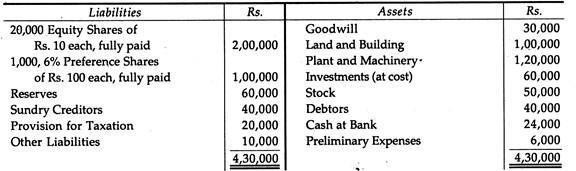 For the purpose of valuing the shares of the company, the assets were revaluedas: Goodwill Rs. 50,000; Land and Building at cost plus 50%, Plant and Machinery Rs. 1, 00,000; Investments at book values; Stock Rs. 80,000 and Debtors at book value, less 10%.(a) Explain the advantages and limitations of Holding company.(OR)(b) The following is the Balance sheet of S Ltd. As on 31st March, 2015.H Ltd. Acquired 25,000 shares in S Ltd. On 31st March, 2010 at a cost of Rs. 2,75,000. Fixed assets were revalued at Rs. 3,28,000. Find minority interest. Prepare consolidated balance sheet.(a) Explain the objectives, advantages and limitations of accounting standards.(OR)(b) Explain applicability of Indian Accounting Standards to companies. 6 (a) What are the objectives and purpose of financial reporting?(OR)(b) Explain the difficulties in Segment Reporting and Interim Reporting.P.R.GOVERNMENT COLLEGE (AUTONOMOUS), KAKINADA( NAAC with ‘A’ Grade)M. COM - SEMESTER III SYLLABUS (From the Admitted Batch 2018-19)304 CAT: STRATEGIC COST MANAGEMENTObjectives: The course aims at to impart and inculcate the knowledge of controlling and effective management of cost among the students.Unit – I: Cost Management – Nature and Scope – Management of Value Chain – Tools of Cost Management. Product Costing Systems – Concepts and Design Issues.Unit – II: Activity Based Costing System – Meaning and Scope – Limitations of Traditional Costing Allocation Methods – Application of ABC System – Activity – Based Management – Concept and Scope – Target Costing – Benchmark Costing.Unit – III: Quality Cost Systems – Meaning and Application – Conflict Between Quality and Cost – Trade–off Between Quality and Price – Value Analysis – Life Cycle Costing – Learning Curve Analysis – JIT.Unit – IV: Cost Estimation – Methods – Costing Engineering – Using Regression Analysis – Evaluating Performance – Variance Analysis – Kaizen Costing.Unit – V: Cost Control and Cost Reduction – Managerial and Technical Aspects – Meeting the Cost Reduction Challenges Role of Cost Accountant.Suggested Books:‘Cost Management’ – Strategies for Business Decisions HILTON, MAHER and SELT, Tata McGraw Hill, II ed. 2002.‘Cost Accounting’ – Principles and Practice, B. M.Lall Nigam, Prentice Hall of India.Cost Accounting: Theory and Practice, Bhabatosh Benarjee, Prentice Hall of India.P.R.GOVERNMENT COLLEGE (AUTONOMOUS), KAKINADA( NAAC with ‘A’ Grade)M. COM - SEMESTER III SYLLABUS (From the Admitted Batch 2018-19)304 CAT: STRATEGIC COST MANAGEMENTP.R.GOVERNMENT COLLEGE (AUTONOMOUS), KAKINADA( NAAC with ‘A’ Grade)M. COM - SEMESTER III SYLLABUS (From the Admitted Batch 2018-19)304 CAT: STRATEGIC COST MANAGEMENTTime: 3 hrs	Max Marks: 75SECTION - AAnswer any FIVE of the following	5X4=25 MJOB COSTINGStrategic Cost ManagementBenchmark costingKaizen costingVariance analysisCost controlLife cycle costingTarget costingActivity based managementSECTION – BAnswer the following	5X10=50 M(a) Explain the nature and scope of strategic cost management. (OR)(b) Explain the design issues in product costing.(a) Distinguished between traditional costing and activity based costing.(OR)(b) A company manufactures two products, X and Y. The product X is a low volume and its sales are only Rs.5,000 p.a. Product Y is high volume and labor intensive, its sales are 25,000 units pa. Product X takes 6 labor hours to make one unit but Y requires 8 hours per unit. Details of costs for materials and labor for each product are as follows.The company works 1,00,000 direct labor hours p.a. Total manufacturing overhead costs are Rs.17,50,000 p.a.You are required to compute per unit cost of each product using,Direct labor hour rate method for absorption of overhead costs andActivity Based Costing technique for absorption of overhead costs(a) Explain the meaning and application of quality cost system.(OR)(b) Elaborate learning curve analysis.(a) What is meant by costing engineering? Explain the methods of cost estimation.(OR)(b) The standard material cost to produce a ton of chemical X is given below: 300 kg of material A @ Rs.10 per kg400 kg of material B @ Rs.5 per kg 500 kg of material C @ Rs.6 per kgDuring a particular period, 100 tons of mixture X was produced from the usage of 35 tons of material A @ Rs.9, 000 per ton42 tons of material B @ Rs.6, 000 per ton 53 tons of material C @ Rs.7, 000 per tonCalculate material cost, price, and usage and mix variances.(a) Explain the role and challenges of Cost Accountant.(OR)(b) Distinguish between cost control and cost reduction.P R.GOVERNMENT COLLEGE (AUTONOMOUS), KAKINADA( NAAC with ‘A’ Grade)M. COM - SEMESTER III SYLLABUS (From the Admitted Batch 2018-19)305 - CAT : MANAGEMENT CONTROL SYSTEMSObjective: The course aims at to impart and inculcate the knowledge of controlling and effective strategic systems of management among the students.Unit -I: Management Control: Objectives- Basic Concepts- The Formula Control Systems, Characteristics of Management Control Systems- Inter Relationship Among Strategic Planning, Management Control and Operational Control – Designing and Introduction of Management Control System – Management Control System and Responsibility Accounting -Informal Management Controls.Unit -II: Structure of Management Control : Need for Delegation- Responsibility Centers– Expense Centers -Revenue Centers – Profit Centers- Investment Centers, Research and Development Centers – Administrative and Support Centers – Performance of Expense Centers – Revenue Centers – Profit Centers – Investment centers – Organizational Structure of Responsibility Centers – Transfer Pricing – Objectives – Methods – Pricing Corporate Services and Administration of Transfer Prices.Unit -III: Management Control Process: Strategic Planning – Nature, Analysis of New Programmes – Ongoing Programmes – Strategic Planning Process – Programming and Budgeting – Budget Preparation Process; Performance Evaluation – Performance Evaluation Systems Interactive Control – Analyzing and Reporting – Types of Reports. Unit -IV: Special Applications: Controls for Differentiated Strategies – CorporateStrategy – Strategic Business Unit Concept – Top Management Style – Management Control in Service Organizations; Professional Services – Financial Services – Healthcare Service Organizations – Management Control in Non-profit Organizations – Characteristics – Measuring Output – Pricing Management Structure.Unit -V: Management Control in Multinational and Multi project Corporations (MNCs): Objectives, Characteristics, Performance Measurement of Subsidiaries Reporting System – Need for MIS between Parent and Subsidiary Companies – Structure of Multi Project Organization – Characteristics, Project Planning and Control Techniques, Control Indicators in Multi Project Organizations.Suggested Books:Management control Systems – Robert Anthony and Vijay Govindarajan Tata – McGrawhill publishing Company, New Delhi.Management Control Systems, N. Ghosh, Prentice Hall of India.Management information and control systems – Dr. Sushila Madan. Taxmann Allied Services Pvt. Ltd., New Delhi.P.R.GOVERNMENT COLLEGE (AUTONOMOUS), KAKINADA( NAAC with ‘A’ Grade)M. COM - SEMESTER III SYLLABUS (From the Admitted Batch 2018-19)305 - CAT : MANAGEMENT CONTROL SYSTEMS``P.R.GOVERNMENT COLLEGE (AUTONOMOUS), KAKINADA( NAAC with ‘A’ Grade)M. COM - SEMESTER III SYLLABUS (From the Admitted Batch 2018-19)305 - CAT : MANAGEMENT CONTROL SYSTEMSTime: 3 hrs	Max Marks: 75SECTION - AAnswer any FIVE of the following	5X5=25MOperational ControlResponsibility AccountingProfit CentersResponsibility CentersStrategic PlanningCorporate StrategyReporting SystemFinancial ServicesSECTION – BAnswer the following	5X10=50 M(a) What is meant by Management Control System? Explain its characteristics and objectives of Management Control System.(OR)(b) Distinguish between Management Control and Operational Control.(a) Briefly explain the structure of Management Control.(OR)(b) Explain the objectives and methods of transfer pricing.(a) Briefly explain the strategic planning process.(OR)(b) What is meant by reporting? Explain various types of reports.(a) Explain the management control in service organizations.(OR)(b) Discuss the characteristics and objectives of management control in non-profit organizations.(a) Explain the structure of multi project organizations.(OR)What are the basic objectives and significance of Multi Project Corporations?P.R.GOVERNMENT COLLEGE (AUTONOMOUS), KAKINADA( NAAC with ‘A’ Grade)M. COM - SEMESTER III SYLLABUS (From the Admitted Batch 2018-19)303 CFB : SECURITY ANALYSIS AND PORTFOLIO MANAGEMENTObjective: to enlighten the students with the Concepts and Practical applications of Security Analysis and Portfolio ManagementUnit – I: Concept of Investment, Investment Vs Speculation, and Security Investment  Vs Non- security Forms of Investment. Investment Process; Sources of Investment Information. Security Markets – Primary and Secondary.Unit – II: Return and Risk – Meaning and Measurement of Security Returns. Meaning and Types of Security Risks, Systematic Vs Non-systematic Risk. Measurement of total risk.Unit – III: Fundamental Analysis – Economy, Industry and Company Analysis, Intrinsic Value Approach to Valuation of Bonds and Equity Shares.Unit – IV: Technical Analysis – Concept and Tools of Techniques Analysis – Technical Analysis Vs Fundamental Analysis. Efficient Market Hypothesis; Concept and Forms of Market Efficiency.Unit – V: Elements of Portfolio Management, Portfolio Models – Markowitz Model, Sharpe Single Index Model and Capital Asset Pricing Model. Efficient Frontier and Selection of Optimal Portfolio. Performance Evaluation of Portfolios; Sharpe Model, Treynor’s Model, Jensen’s Model for Portfolio Evaluation.Suggested Books:Donald E. Fischer, Ronald J. Jordan, Security Analysis and Portfolio Management; Prentice Hall of India.Prasanna Chandra, Investment Analysis and Portfolio Management, Tata McGraw Hill.S. Kevin, Security Analysis and Portfolio Management, Prentice Hall of India.S. Kevin, Portfolio Management, Prentice Hall of India.P.R.GOVERNMENT COLLEGE (AUTONOMOUS), KAKINADA( NAAC with ‘A’ Grade)M. COM - SEMESTER III SYLLABUS (From the Admitted Batch 2018-19)303 CFB : SECURITY ANALYSIS AND PORTFOLIO MANAGEMENTP.R.GOVERNMENT COLLEGE (AUTONOMOUS), KAKINADA( NAAC with ‘A’ Grade)M. COM - SEMESTER III SYLLABUS (From the Admitted Batch 2018-19)303 CFB : SECURITY ANALYSIS AND PORTFOLIO MANAGEMENTMODEL QUESTION PAPERTime: 3 hrs	Max Marks: 75SECTION - AAnswer any FIVE of the following	5X4=25 MPrimary marketSecondary MarketSystematic RiskIndustry AnalysisEquity SharesFundamental AnalysisPerformance EvaluationCAPMSECTION – BAnswer the following	5X10=50 M(a) Define investment. What are the characteristics of investment?(OR)(b) Describe the characteristics of the security market.(a) Define risk and distinguish between systematic and unsystematic risk.(OR)A stock costing Rs. 100 pays no dividends. The possible prices that the stock might sell for at year-end and the probability of each are:What is the expected return on the stock?What is the standard deviation of the expected return?(a) Why industry analysis is important in security valuation?Bring out the important considerations in industry analysis.(OR)(b) What are the significant factors to be considered for Company Analysis?(a) Technical analysts believe that one can use past price changes to predict future price changes. How do they justify this belief?(OR)(b) What sequence of events might bring about an ‘efficient market’?(a) Use the Sharpe Index Model to select the best combination of securities for a portfolio. The risk free rate is 5% and market standard deviation is 20%.(OR)(b) State the modern approach in the construction of the portfolio.P.R.GOVERNMENT COLLEGE (AUTONOMOUS), KAKINADA( NAAC with ‘A’ Grade)M. COM - SEMESTER III SYLLABUS (From the Admitted Batch 2018-19)304 CFB : INTERNATIONAL FINANCIAL MANAGEMENTObjective: to enlighten the students with the Concepts and Practical applications of International Financial Management.Unit I: International Monetary and Financial System: Evolution; Breton Woods Conference and Other Exchange Rate Regimes; European Monetary System, South East Asia Crisis and Subprime crisis-2008.Unit II: Foreign Exchange Risk: Transaction Exposure; Accounting Exposure and Operating Exposure – Management of Exposures – Internal Techniques, Management of Risk in Foreign Exchange Markets.Unit III: Features of Different International Markets: Euro Loans, CPs, Floating Rate Instruments, Loan Syndication, Euro Deposits, International Bonds, Euro Bonds and Process of Issue of GDRs and ADRs.Unit IV: Foreign Investment Decisions: Corporate Strategy and Foreign Direct Investment; Multinational Capital Budgeting; International Acquisition and Valuation, Adjusting for Risk in Foreign Investment.Unit V: International Accounting and Reporting; Foreign Currency Transactions, Multinational Transfer Pricing and Performance Measurement; Consolidated Financial Reporting.Suggested Books:Buckley Adrin, Multinational Finance, 3rd Edition, Engle Wood Cliffs, Prentice Hall of India.S.P.Srinivasan, B.Janakiram, International Financial Management, Wiley India, New Delhi.Clark, International Financial Management, Cengage, NDP.R.GOVERNMENT COLLEGE (AUTONOMOUS), KAKINADA( NAAC with ‘A’ Grade)M. COM - SEMESTER III (From the Admitted Batch 2018-19)MODEL QUESTION PAPERPaper: 304 CFB: INTERNATIONAL FINANCIAL MANAGEMENTP.R.GOVERNMENT COLLEGE (AUTONOMOUS), KAKINADA( NAAC with ‘A’ Grade)M. COM - SEMESTER III (From the Admitted Batch 2018-19)MODEL QUESTION PAPERPaper: 304 CFB: INTERNATIONAL FINANCIAL MANAGEMENTTime: 3 hrs	Max Marks: 75SECTION - AAnswer any FIVE of the following	5X4=25MForeign Exchange RiskEuropean Monetary SystemEuro BondsCorporate StrategyFinancial ReportingFloating Rate InstrumentsForeign Exchange MarketsInternational AcquisitionSECTION – BAnswer the following	5X10=50 M(a) Discuss the nature and scope of international financial management by a multinational firm. (OR)(b) Describe in detail the evolution of international monetary and financial systems?(a) Explain various types of Foreign Exchange Exposure. (OR)(b) Discuss the foreign exchange risk management strategies.(a) Explain the process of issuing ADR and Distinguish between GDR and ADR.(OR)(b) Describe in detail the features of different international markets. 5 (a) Discuss the diversification principle in the context of foreign investment vis-à-vis domestic investment?(OR)(b) What is the intuition behind the NPV capital budgeting framework?6 (a) Briefly explain the international accounting and reporting.(OR)(b) Elaborate the multinational transfer pricing and performance measurementP.R.GOVERNMENT COLLEGE (AUTONOMOUS), KAKINADA( NAAC with ‘A’ Grade)M. COM - SEMESTER III SYLLABUS (From the Admitted Batch 2018-19)305 CFB: FINANCIAL DERIVATIVESObjective: to enlighten the students with the concepts and practical applications of derivatives in the security markets.Unit - I: Introduction to Financial Derivatives – Meaning and Need – Growth of Financial Derivatives in India – Derivative Markets – Participants- Functions – Types of Derivatives – Forwards – Futures – Options-Swaps – The Regulatory Framework of Derivatives Trading in India.Unit - II: Features of Futures –Differences Between Forwards and Futures – Financial Futures – Trading – Currency Futures – Interest Rate Futures – Pricing of Future Contracts- Value at Risk (VaR)-Hedging Strategies – Hedging with Stock Index Futures– Types of Members and Margining System in India – Futures Trading on BSE & NSE. Unit - III: Options Market – Meaning & Need – Options Vs Futures -Types of Options Contracts – Call Options – Put Options- Trading Strategies Involving Options – Basic Option Positions – Margins – Options on Stock Indices – Option Markets in India on NSE and BSE.Unit - IV: Option Pricing – Intrinsic Value and Time Value- Pricing at Expiration – Factors Affecting Options pricing- Put-Call Parity Pricing Relationship- Pricing Models - Introduction to Binominal Option Pricing Model – Black Scholes Option Pricing Model.Unit – V: Swaps – Meaning – Overview – The Structure of Swaps – Interest Rate Swaps – Currency Swaps – Commodity Swaps – Swap Variant – Swap Dealer Role – Equity Swaps – Economic Functions of Swap Transactions - FRAs and Swaps.SuggestedBooks:Hull C. John, “Options, Futures and Other Derivatives”, Pearson Educations Publishers,David Thomas. W & Dubofsky Miller. Jr., Derivatives valuation and Risk Management, Oxford University, Indian Edition.ND Vohra & BR Baghi, Futures and Options, Tata McGraw-Hill Publishing Company Ltd.Red Head: Financial Derivatives: An Introduction to Futures, Forward, Options” Prentice Hall of India.P.R.GOVERNMENT COLLEGE (AUTONOMOUS), KAKINADA( NAAC with ‘A’ Grade)M. COM - SEMESTER III SYLLABUS (From the Admitted Batch 2018-19)305 CFB: FINANCIAL DERIVATIVESP.R.GOVERNMENT COLLEGE (AUTONOMOUS), KAKINADA( NAAC with ‘A’ Grade)M. COM - SEMESTER III (From the Admitted Batch 2018-19)MODEL QUESTION PAPERPaper: 305 CFB : FINANCIAL DERIVATIVESTime: 3 hrs	Max Marks: 75SECTION - AAnswer any FIVE of the following	5X5=25 MFinancial FuturesPut optionsBlack Scholes Option Pricing ModelSwap VariantOption pricingPricing modelsHedging strategiesFRAsSECTION – BAnswer the following	5X10=50 M(a) Define forward contract and explains its characteristics.(OR)(b) What is meant by Financial Derivatives? Explain the growth of Financial Derivatives in India.(a) What is future contract? Distinguish between forwards and future contracts.(OR)(b) Briefly explain the futures trading on NSE and BSE.(a) What is options market? Explain the various types of options.(OR)(b) Discuss the option markets in India on NSE and BSE.(a) What factors affecting options pricing.(OR)(b) Briefly explain the pricing models.(a) What is a swap? Explain the structure of Swaps.( OR)(b) Briefly explain the economic functions of swap transactions.P.R.GOVERNMENT COLLEGE (AUTONOMOUS), KAKINADA( NAAC with ‘A’ Grade)M. COM - SEMESTER IV SYLLABUS (From the Admitted Batch 2018-19)CCP 401: FINANCIAL MARKETS AND SERVICESObjective: To enlighten the students with the concepts and practical dynamics of financial markets and financial services.Unit - I: Structure of Financial System – Role of Financial System in Economic Development- Financial Markets and Financial Instruments- Capital Markets – Money Markets –Primary Market Operations- Role of SEBI – Secondary Market Operations - Regulation – Functions of Stock Exchanges – Listing - Formalities -Financial Services Sector Problems and Reforms.Unit - II: Financial Services: Concept, Nature and Scope of Financial Services – Regulatory Frame Work of Financial Services – Growth of Financial Services in India – Merchant BankingMeaning –Types – Responsibilities of Merchant Bankers – Role of Merchant Bankers in Issue Management – Regulation of Merchant Banking in India.Unit - III: Venture Capital – Growth of Venture Capital in India – Financing Pattern Under Venture Capital – Legal Aspects and Guidelines for Venture Capital. Leasing – Types of LeasesEvaluation of Leasing Option. Vs. Borrowing.Unit - IV: Credit Rating – Meaning, Functions - Debt Rating System of CRISIL, ICRA and CARE. Factoring, Forfeiting and Bill Discounting –Types of Factoring Arrangements- Factoring in the Indian Context.Unit - V: Mutual Funds – Concept and Objectives, Functions and types, Working of Public and Private Mutual Funds in India. Debt Securitization - Concept and Application- De-mat Services need and Operations-role of NSDL and CSDL.Suggested Books:I.M. Bhole, Financial Institutions and market, Tata McGraw Hill.V.A. Avadhani, Marketing of Financial Services, Himalayas Publishers, Mumbai.Vasant Desai, Indian financial system, Himalaya Publisher.Benton E.G., Financial Intermediaries An introduction.P.R.GOVERNMENT COLLEGE (AUTONOMOUS), KAKINADA( NAAC with ‘A’ Grade)M. COM - SEMESTER IV SYLLABUS (From the Admitted Batch 2018-19)CCP 401: FINANCIAL MARKETS AND SERVICESTime: 3 hrs	Max Marks: 75SECTION - AAnswer any FIVE of the following	5x4=25MCapital MarketConcept of Financial ServicesMerchant BankerBill DiscountingCRISILFactoringNSDLDe-mat ServicesSECTION – BAnswer the following	5X10=50M(a) What is meant by financial system? Examine its role in economic development.(OR)(b) What is meant by Stock Exchange? Explain the functions of Stock Exchange.(a) Briefly write about regulatory framework of financial service in India. (OR)(b) Explain the responsibilities of merchant bankers in India.(a) What is venture capital? Evaluate the growth of venture capital in India.(OR)(b) What do you mean by leasing? Explain various types of leases.(a) What are the types of Factoring Arrangements?(OR)(b) Outline the functions of Credit Rating.(a) Define mutual fund. Explain the objectives and functions of mutual funds.(OR)(b) Explain the role and functions of CSDL.P.R.GOVERNMENT COLLEGE (AUTONOMOUS), KAKINADA( NAAC with ‘A’ Grade)M. COM - SEMESTER IV SYLLABUS (From the Admitted Batch 2018-19)CCP 402: INSURANCE PRODUCTS & MANAGEMENTObjective: To Enlighten the Students with the Concepts and Practical Dynamics of Insurance Products and Management.Unit – I Risk and Insurance : Concept of Risk – Types of risk – Risk management – Objectives – Importance – Tools of risk management – Concept of insurance – fundamental principles – Indian insurance sector –Insurance Regulatory and Development Authority (IRDA) – Challenges and recent developments in insurance sector in India. (Theory only)Unit – II Types of Insurance: Life insurance – Essentials of life insurance contract – Insurance pricing – Classification of life insurance policies – Re-insurance – Double insurance – Assignments – Surrender value – Computation of premium – Settlement of Claims – Progress of life insurance business in India – Role of LIC (Theory only)Unit – III Non-Life Insurance: Marine insurance – Marine losses – Types of marine insurance – Settlement of claims – Progress of marine insurance – Fire insurance – Objectives – Types and uses – Settlement of claims – Progress of fire insurance. (Theory only)Unit – IV Miscellaneous Insurance: Health insurance – objectives – Importance – Types of health insurance policies – Settlement of claims – Employee benefits – Retirement plans – Crop insurance – salient features – Importance – Problems of crop insurance (Theory only)Unit – V Investment of funds: Investment of funds – Principles –Types of investment – Factors influencing investment decisions – Legal restrictions on investments by LIC and GIC – Prospects of insurance business in India (Theory only)Suggested books:George E.Rejda, Principles of Risk management and Insurance (Ninth Ed.,) Pearson education, Inc. and Dorling Kindersley Publishing Inc. Delhi.Gupta, P.K., Insurance and Risk Management, Himalaya Publishing House, Hyderabad.Mathew, J.J., Insruance: Principles and Practice, RBSA Publishers, Jaipur.P.R.GOVERNMENT COLLEGE (AUTONOMOUS), KAKINADA( NAAC with ‘A’ Grade)M. COM - SEMESTER IV SYLLABUS (From the Admitted Batch 2018-19)CCP 402: INSURANCE PRODUCTS & MANAGEMENTP.R.GOVERNMENT COLLEGE (AUTONOMOUS), KAKINADA( NAAC with ‘A’ Grade)M. COM - SEMESTER IV(From the Admitted Batch 2018-19) MODEL QUESTION PAPERPaper: CCP - 402: INSURANCE PRODUCTS & MANAGEMENTTime: 3 hrs	Max Marks: 75SECTION - AAnswer any FIVE of the following	5x4=25MConcept of RiskIRDAReinsuranceSurrender ValueFire InsuranceEmployee BenefitsGICInvestmentSECTION – BAnswer the following	5x8=50 M(a) What is meant by risk management? Explain the objectives and importance of risk management. (OR)(b) Explain challenges and recent developments in Insurance sector in India.(a) What are the essentials of Life Insurance Contract. (OR)(b) Briefly explain the role of LIC in India.(a) What are the objectives of Fire Insurance. (OR)(b) Explain various types of marine insurance.(a) Briefly explain objectives and importance of Health Insurance. (OR)(b) What are the salient features and problems of Crop Insurance?(a) What factors influencing investment decisions? (OR)(b) Explain the prospects of Insurance Business in India.**********P.R.GOVERNMENT COLLEGE (AUTONOMOUS), KAKINADA( NAAC with ‘A’ Grade)M. COM - SEMESTER IV SYLLABUS (From the Admitted Batch 2018-19)CAT 403: DIRECT TAXESObjective: to acquaint the students with the theoretical and practical aspects of direct taxes including wealth taxes.Unit – I: Income Tax Act 1961: Basic Concepts, Income, Agriculture Income – Residential Status and Incidence of Tax - Incomes Exempt from Tax.Unit – II: Income from Salaries: Chargeability, Deductions, Perquisites, Computation of Salary Income.Unit – III: Income from House Property, Chargeability, and Computation of Income.Unit – IV: Income from Business or Profession - Capital Gains and Income from Other Sources–Computation of Total Income.Unit – V: Unit – V: Corporate Taxation: Introduction – Objectives - Specific inclusion and exclusions in computing taxable corporate income – corporate taxation in India – MAT- surcharge, Dividend taxation.Suggested Books:Dr. V.K. Singhania & Dr. Kapil Singhania, Direct Taxes Law and Practice, Taxman Publications Pvt. Ltd., New Delhi.Bhagavati Prasad, Direct Taxes Law and Practice, Wishwa Prakashan, New Delhi.Dinkar Pagare, Income Tax and Practice, Sultan Chand and Sons, New Delhi.   4.Lakhotia R.N: Corporate Tax Planning, Vision Publications , Delhi,      5.  Melhotra, MC and Goyal, S.P: Income Tax Law and Accounts including Tax  Planning, Sahitya Bhavan Publication, AgraP.R.GOVERNMENT COLLEGE (AUTONOMOUS), KAKINADA( NAAC with ‘A’ Grade)M. COM - SEMESTER IV SYLLABUS (From the Admitted Batch 2018-19)CAT 403: DIRECT TAXESP.R.GOVERNMENT COLLEGE (AUTONOMOUS), KAKINADA( NAAC with ‘A’ Grade)M. COM - SEMESTER IV (From the Admitted Batch 2018-19)MODEL QUESTION PAPER Paper: CAT 403: DIRECT TAXESTime: 3 hrs	Max Marks:75SECTION - AAnswer any FIVE of the following	5x5=25MAssesseeAgriculture IncomePerquisitesGratuitySelf-occupied PropertyCapital AssetInterest on SecuritiesDeemed AssetsSECTION – BAnswer the following	5x10=50 M(a) What are the different categories of assesses according to their residential status?How is this status determined?OR(b) Enumerate any ten items which are exempt from charge of Income-tax.(a) Balu is employed by P Ltd in Pune. During the previous year, he gets the following emoluments: Basic salary: Rs. 1,86,000; dearness allowance: Rs. 12,300 (forming part of salary); city compensatory allowance: Rs. 3,100; children’s education allowance: Rs. 2,340 (for 3 children); Bonus Rs.15,000; house rent allowance: Rs. 16,200 (rent paid: Rs. 20,000). Employer’s contribution towards recognized provident fund Rs.20,000; Balu’s contribution towards recognized provident fund Rs.40000; Income of Balu from other sources in India 80,000; Find out the taxable income and tax liability of Balu for the assessment year 2016-2017.OR(b) Discuss various deductions available under the head salary.(a) Explain briefly, house property “deemed to be let out” and how the income fromsuch house property is determined?OR(b) A owns two houses, I & II. House I is let-out throughout the previous year. House II is self- occupied for nine months and let-out for three months on a monthly rent of Rs 5,000. Determine Taxable income, given the following details(a)What are the incomes chargeable under the head “Profits and Gains of Business or Profession?OR(b) Discuss the provisions of the IT Act, 1961 regarding: (i) Conversion of Capital Assets to Stock in Trade; (ii) Computation of Capital Gains in case of depreciable assets.(a) Briefly explain  Corporate Taxation in IndiaOR(B) Explain Dividend Taxation in India****P.R.GOVERNMENT COLLEGE (AUTONOMOUS), KAKINADA( NAAC with ‘A’ Grade)M. COM - SEMESTER IV SYLLABUS (From the Admitted Batch 2018-19)CAT 404: INDIRECT TAXESObjective: to acquaint the students with the basics and latest developments in the areas of Indirect taxes.Unit – I : Direct and Indirect Taxes - Features of indirect taxes - Genesis of GST -Framework of GST - Benefits of GST - Constitutional provisions. - Taxable Event - Supply with consideration - Import of services - Supply without consideration - Activities treated / not treated as Supply of goods or Supply of services - Composite and Mixed SuppliesUnit – II : Levy and collection of CGST in India - Power of the Government to grant exemption from tax - Goods exempt from tax - Services exempt from tax. - Time and value of supply - Value of supply made to unrelated person with price as the sole consideration – Discount - Inclusions in/exclusions from value of supply - Practical questions on computation of taxable turnover.Unit – III : Input tax credit – Eligibility conditions for Availing of credit – Practical questions on computing the ITC. Basics of Registration for GST and types of returns under GST.Unit – IV: Customs Duty - Introduction – Basic Concepts – Scope and Coverage of Customs Duty - Nature of Customs Duty – Classification for Customs – Types of Custom Duties. Exemptions from Customs Duty – Valuation for Customs Duty. Simple problems on calculation of customs duty.Unit – V: Customs Procedures: Import Procedures - Export Procedures - Baggage, Courier and Post – Warehousing in Customs – Duty Draw Back.Suggested Books:V.S. Datey, Indirect Taxes Law & Practice, Taxman Publications Pvt. Ltd., New Delhi.V.K.Sareen and Ajay Sharma, Indirect Tax laws, Kalyani Publications, New Delhi.Customs Law Manual and Customs Tariff of India- R K Jain.P.R.GOVERNMENT COLLEGE (AUTONOMOUS), KAKINADA( NAAC with ‘A’ Grade)M. COM - SEMESTER IV SYLLABUS (From the Admitted Batch 2018-19)CAT 404: INDIRECT TAXESBlue PrintP.R.GOVERNMENT COLLEGE (AUTONOMOUS), KAKINADA( NAAC with ‘A’ Grade)M. COM - SEMESTER IV (From the Admitted Batch 2018-19)MODEL QUESTION PAPER Paper: CAT 404 : INDIRECT TAXESTime: 3 hrs	Max Marks: 75SECTION - A1 Answer any FIVE of the following	5x4=25 MBenefits of GSTGoods Exempted from GSTInput Tax CreditFeatures of Indirect TaxesBaggageCGST vs IGSTBills of supplyDuty Draw BackSECTION – BAnswer the following	5x10=50 M2. (a) Discuss the general framework for GST in India. Explain major advantages and disadvantages with GST.OR(b) What do you mean by supply of goods and services? How does composite supplies dealt with in GST?3	(a) What are the general powers of Government to grant exemption from GST? List out various goods and services that are exempt from tax.OR(b) Practical Question on Calculation of Taxable turnover.4. (a) Explain various steps involved in the process of registration for GST? List various types of returns used in GST.OR(b) Practical question on Computation of ITC (Input Tax Credit).(a) What is the basis for levy of Customs duty? Explain various types of customs duties?OR(b) ABC Ltd. has imported a machinery  to  be  used  for  providing  a  taxable service. The assessable value of imported machinery under customs laws is 2,00,000.Basic customs duty is payable @ 10%. If the machinery is manufactured in  India,  excise duty @ 12.5% is leviable on such machinery. Education cess and secondary and highereducationcess of customs are as applicable. Special CVD is payable on said machinery @ 4%. You are required to:-Calculate the total customs duty payable.(i) Examine whether ABC Ltd. can avail any CENVAT credit of the custom duties so paid? If Yes, how much?(a) List out various procedures to be followed in importation of into India by Air/Sea/Land?ORWhat is the Procedure for importing goods through Post offices in India?P.R.GOVERNMENT COLLEGE (AUTONOMOUS), KAKINADA( NAAC with ‘A’ Grade)M. COM - SEMESTER IV SYLLABUS (From the Admitted Batch 2018-19)CAT 405 : TAX PLANING AND MANAGEMENTObjective: to acquaint the students with the theoretical and practical aspects of tax planning and management.Unit – I: Introduction: Tax Planning and Management – Tax Avoidance, Tax Planning, Tax Evasion – Tax Evasion in India – Measures of the State for Tax Evasion.Unit – II: Tax Planning for Salaried Persons – Application of Sec 80C in reducing the  tax bill of Salaried Persons – Choice between Perquisites and Allowances.Unit – III: Tax Planning for Firms and HUF- Meaning-Different Schools of HUF- Assessment of HUF and Firms – Partition of a HUF- Scheme of taxation of firms – Allowance and Disallowance for remunerations paid to partners.Unit – IV: Tax Planning for Companies – Meaning – Types of Companies and Tax rates– Provisions relating to Company assessment – Dividend distribution tax – Deemed Dividend – Minimum alternative tax.Unit – V: Tax Planning for Small Business – Provision relating to SEZs, Software Parks, SSI – Exemptions on Central Excise on SEZs, Software Parks, SSIs.Suggested Books:Dr. V.K. Singhnia& Dr. Kapil Singhania, Direct Taxes Law and Practice, Taxman Publications Pvt. Ltd., New Delhi.Bhagavati Prasad, Direct Taxes Law and Practice, WishwaPrakashan, New Delhi.P.R.GOVERNMENT COLLEGE (AUTONOMOUS), KAKINADA( NAAC with ‘A’ Grade)M. COM - SEMESTER IV SYLLABUS (From the Admitted Batch 2018-19)CAT 405 : TAX PLANING AND MANAGEMENTP.R.GOVERNMENT COLLEGE (AUTONOMOUS), KAKINADA( NAAC with ‘A’ Grade)M. COM - SEMESTER IV (From the Admitted Batch 2018-19)MODEL QUESTION PAPERPaper: CAT 405: TAX PLANNING AND MANAGEMENTTime: 3 hrs	Max Marks: 75SECTION - AAnswer any FIVE of the following	5x4=25MTax EvasionTax PlanningPerquisitesHUFTypes of CompaniesSEZsDividendFirmSECTION – BAnswer the following	5x10=50 M(a) What is meant by tax management? Describe the elements to be covered under it.OR(b) Throw light on the need and importance of tax-planning. Explain various types of tax planning.(a) Explain briefly tax planning for salaried persons. OR(b) Explain the applications Sec 80C in reducing the tax bill of salaried persons.(a) Explain the assessment of HUF and Firms. OR(b) Explain the allowance and disallowance for remunerations paid to partners.(a) What is meant by Company? Explain the tax rates and relating to company assessment.provisions OR(b) Explain the dividend distribution tax and deemed dividend.(a) Discuss tax planning according to the forms of small business organization.OR(b) What are the exemptions and provisions relating to SEZs, Software Parks?P.R.GOVERNMENT COLLEGE (AUTONOMOUS), KAKINADA( NAAC with ‘A’ Grade)M. COM - SEMESTER IV SYLLABUS (From the Admitted Batch 2018-19)CFB 403 : ADVANCED BANKINGObjective: The course aims at to impart and inculcate the knowledge of development and financial sector reforms among the students.Unit – I: Central Banking Concept – Central Banking Policy in Developed and Developing Economics – Functions – Note Issues – Banker to the Government; Banker to Commercial Banks – Credit Control – Techniques – Structure and Organization of RBI – Role of RBI as Central Bank.Unit – II: Structure and Organization of Central Bank in USA and UK – Objectives and Techniques of Central Banking Policy in Developed and Less Developed Countries – A Critical Study of Theory and Practice of Central Banking in USA and UK.Unit – III: Development of Commercial Banking in UK, USA and India – Study of Nature and Structure of Commercial Banking in India and Abroad – Theories of Asset Management of Commercial Banks, Recent Developments in Commercial Banking in USA, UK and India. A Study of Money and Capital Markets in UK, USA and India.Unit – IV: Economic Stabilization Policy – Objectives of Monetary Policy – Choosing Between Conflicting Objectives – Monetary Policy and Economic Stabilization – Fiscal Policy and Economic Stabilization – Interdependence of Monetary and Fiscal Policies – Debt Management Policy.Unit –V: Financial Sector Reforms in India – Need for Reforms – Major Reforms After 1991 – Issues and Impact of Financial Reforms.Suggestive Books:Hawtrey “The art of Central Banking “ Augustus M.Kell1.P.R.GOVERNMENT COLLEGE (AUTONOMOUS), KAKINADA( NAAC with ‘A’ Grade)M. COM - SEMESTER IV SYLLABUS (From the Admitted Batch 2018-19)CFB 403 : ADVANCED BANKINGP.R.GOVERNMENT COLLEGE (AUTONOMOUS), KAKINADA( NAAC with ‘A’ Grade)M. COM - SEMESTER IV (From the Admitted Batch 2018-19)MODEL QUESTION PAPER Paper: CFB 403: ADVANCED BANKINGTime: 3 hrs	Max Marks: 75SECTION - AAnswer any FIVE of the following	5x5=25MCredit ControlRBICentral BankingAsset ManagementCapital MarketsFiscal PolicyFinancial ReformsDebt Management PolicySECTION – BAnswer the following	5x10=50 M(a) Explain the concept and functions of Central Banking.(OR)(b) Briefly explain the role and structure of RBI.(a) What are the objectives and techniques of Central Banking Policy?(OR)(b) Explain the structure and organization of Central Bank in USA and UK.(a) Explain the recent developments in Commerce Banking in USA, UK and India.(OR)(b) Explain the nature and structure of Commercial Banking in India.(a) Distinguish between Monetary Policy and Economic Stabilization.(OR)(b) What are the objectives and functions of Monetary Policy? 6 (a) Briefly explain the financial sector reforms in India.(OR)(b) Explain the issues and impact of financial reforms.P.R.GOVERNMENT COLLEGE (AUTONOMOUS), KAKINADA( NAAC with ‘A’ Grade)M. COM - SEMESTER IV SYLLABUS (From the Admitted Batch 2018-19)CFB 404: RURAL BANKINGObjective: To expose the students with the functioning of rural credit institutions in India along with the prospects and problems of financial inclusion including priority sector.Unit I – Rural India: Demographic features-Economic features-Rural poverty-main causes and methods of measuring rural poverty-Rural Infrastructure-Rural Development Policy- Govt. policies and programmes-Economic Reforms and its impact on rural economy.Unit II-Financing Rural Development: Functions and policies of RBI and NABARD;Rural Credit Institutions-Role and functions -Role of Information and Communication Technologies in rural banking- Regulation of Rural Financial Services.Unit III-Financial inclusion: Concept and its role in inclusive growth- Micro credit, micro insurance scheme - Business Facilitators and Business Correspondents in rural financing- SHGs/NGOs, linkages with banking, latest guidelines of GOI and RBI.Unit IV-Priority Sector Financing and Govt. initiatives: Components of priority sector-RBI Guidelines; Government initiatives: Poverty alleviation programmes/Employment programmes/Production oriented programmes-Rural housing and Urban housing schemes under priority sector-Educational loans.Unit V-Problems and prospects of Rural Banking: Problems of rural branches of commercial banks and regional rural banks-emerging trends in rural banking-financing poor as bankable opportunity.Suggested Books:Vasantha Desai, Indian Banking-Nature and Problems, Himalaya Publishing House, MumbaiKhan, M.Y., Indian Financial System, Tata McGraw Hill Publishing Company Ltd., New DelhiPai Panandikar & NC Mehra, Rural Banking, National Institute of Bank Management, PuneGuruswamy, S., Banking in the New Millenium, New Century Publications, New DelhiP.R.GOVERNMENT COLLEGE (AUTONOMOUS), KAKINADA( NAAC with ‘A’ Grade)M. COM - SEMESTER IV SYLLABUS (From the Admitted Batch 2018-19)CFB 404: RURAL BANKINGP.R.GOVERNMENT COLLEGE (AUTONOMOUS), KAKINADAM. COM - SEMESTER IV (From the Admitted Batch 2018-19)MODEL QUESTION PAPER Paper: CFB 404: RURAL BANKINGTime: 3 hrs	Max Marks: 75SECTION - AAnswer any FIVE of the following	5x5=25 MINDIAN EconomyFinancial InclusionUrban Housing SchemesPoverty AlleviationEducational LoansSHGsRural FinancingRural IndiaSECTION – BAnswer the following	5x10=50 M(a) What are the main causes and methods of measuring rural poverty?(OR)(b) Explain the economic reforms and its impact on rural economy.(a) Explain the functions and policies of RBI and NABARD. (OR)(b) Briefly explain the role of information and communication technologies in rural banking.(a) Discuss the concept of its role in inclusive growth. (OR)(b) Briefly explain the business facilitators and business correspondents in rural financing.(a) Briefly explain poverty alleviation programmes / Employment Programmes/ Production oriented programmes. (OR)(b) Discuss the rural housing and urban housing schemes under priority sector.(a) Briefly explain the problems and prospects of rural banking. (OR)(b) Explain the emerging trends in rural banking.P.R.GOVERNMENT COLLEGE (AUTONOMOUS), KAKINADA( NAAC with ‘A’ Grade)M. COM - SEMESTER IV SYLLABUS (From the Admitted Batch 2018-19) CFB 405: FINANCIAL INSTITUTIONSObjective: To acquaint the student with the different types of NBFCs and their contribution to the overall development of the Indian financial system.Unit – I: Origin – Concept – Definition – Structure – Role of Financial Institutions. Unit – II: Non-Bank Financial Companies – Introduction – Concept – Definition – Scope and Meaning – Role.Unit – III: NBFCs – Structure – Growth – Regulation of NBFCs.- An Overview of the Present Position of NBFCs.Unit – IV: Non – Bank Statutory Financial Organizations – Concept – Structure – Nature, Functions and Role of NBSFOs.Unit – V: Financial Performance of Non-Banking Statutory Financial Organizations – Investment Pattern – Strengthening of NBFCs. – Reforms in NBSFOs.Suggested Books:Bhole, L.M – Financial Institutions and Markets, Tat McGraw – Hill Publishing Company Limited, New Delhi, 2005.Khan, M.Y – Indian Financial System, Tat McGraw Hill Publishing Company Limited, New Delhi, 2004.Indian Banks Association, Indian Banking Year Book 2004, Mumbai, 2005.RBI, Report on Trends and Progress of Banking in India, various issues, Mumbai.P.R.GOVERNMENT COLLEGE (AUTONOMOUS), KAKINADA( NAAC with ‘A’ Grade)M. COM - SEMESTER IV SYLLABUS (From the Admitted Batch 2018-19)CFB 405: FINANCIAL INSTITUTIONSP.R.GOVERNMENT COLLEGE (AUTONOMOUS), KAKINADA( NAAC with ‘A’ Grade)M. COM - SEMESTER IV (From the Admitted Batch 2018-19)MODEL QUESTION PAPERPaper: CFB 405: FINANCIAL INSTITUTIONSTime: 3 hrs	Max Marks: 75SECTION - AAnswer any FIVE of the following	5x5=25 MFinancial SystemNBFCsRBINBSFOAsset Finance CompanyInfrastructure Finance CompanyLoan CompanyFinancial PerformanceSECTION – BAnswer the following	5x10=50M(a) Briefly explain the role of Financial Institutions.(OR)(b) Explain the concept and structure of Financial Institutions.(a) Briefly explain the concept, scope and objectives of Non-Bank Financial Companies.(OR)(b) Explain the functions and role of Non-Bank Financial Companies.(a) Explain the structure and growth of NBFCs. (OR)(b) Briefly explain the overview of the present position of NBFCs.(a) Explain the concept and structure of Non-Bank Statutory Financial Organizations.(OR)(b) What are the functions and role of NBSFOs.(a) Explain the reforms in NBSFOs. (OR)(b) Briefly explain the financial performance of Non-Bank Statutory Financial Organizations.S NoDescriptionP No1Vision & Mission Statement2Teaching and Learning outcomes of the program3Program Outcomes , Program Specific Outcomes and Course Outcomes4August Body of Board of Studies 2021 - 20225Student Representatives6Agenda of the Meeting7Resolutions8Suggestions by BoS members9Departmental Action Plan for the year 2021-202210List of Paper Setters and Examiners11Course Structure and Allocation of credits12Blue prints, Syllabus, Model question papers and Question bank of each subject from first semester to fourth semester.S.NoNAMEDESIGNATIONSIGNATURE1.Dr.K.Lakshmana Rao ,       M.Com., M.B.A, PGDCA, M.Phil,      Ph.D, PDFLecturer Incharge Dept of Commerce Chairman2.Dr. K. Ratna Manikyam     M.Com, Ph.DPrincipal GDC, ChinthoorUNIVERSITY NOMINEE3.Dr KV Ramana Murthy     M.B.A, MA (Eng), (LLM) Ph.D., FDPM  – IIM (A)Asst. Professor, Dept of Commerce and Mgt Studies Andhra University ,VisakhapatnamSubject Expert4.Nulu Suresh, Chartered AccountantKakinadaSubject /industry Expert5.Dr.J.Pandu Ranga Rao   M.Com, M.B.A, M.Phil, Ph.D, NET, SETMember6.  Sri. M. Srinivasa RaoM.Com, MBA, NET, SET.,Member7.  Dr .k.Nageswara RaoM.Com,  NET, M.Phil Ph.D,Member8Sri .D.S. Madhu Prasad M.Com, MBA, M.A LLB, M.Phil , SET,Member9  Sri G.S.R.S.G. Nooka Raju M.Com, MBA,  M.Phil , PGDCAMember10Smt B.Chinnari M.Com,Member11Dr. J. Vijaya Kumar   M.Com, ,M.Phil, Ph.D,Member12Dr. Degala Venkateswara Rao M.Com, ,M.Phil, Ph.D, A.P SETMember13. Smt. K. Rajeswari M.Com, MBAMember14. Smt .K. Yamuna Kumari , MBAMemberS.NONAMESSTREAMSSignature1.NAGA KRISHNAM.Com., Previous2.P. SUGUNA M.Com., Previous3.M.NAGASATYA M.Com., Previous4.A.RAMUM.Com., Previous5.P.SUGUNA M.Com., Previous6.V.PREETHIM.Com., Previous7.SRI SAI DIVYAM.Com., PreviousSl. No.MonthName of the Activity1August 2021Guest /Extension Lectures2September 2021Symposium on New Income Tax PortalI Mid Internal Examination3October 2021Group Discussion on Tax Evasion Practices4November,2021II Mid Internal ExaminationTaxation QuizStudent Seminar on Recent Trends in Accounting5December 2021Semester End ExaminationsInduction of I Year students6January,2022National Seminar on AccountingInvited Talk7February,2022Guest /Extension LecturesConducting Management MeetPractical Training on GST with Tally8March 2022Semester End ExaminationsSl.No.Name of the ExaminerDesignationCollegePlace1Prof. S. TekiProfessorAdikavi NannayaUniversityRajahmundry2Prof. B Rama ChandraReddyProfessorS.V. UniversityTirupathi3Prof. K. Sambasiva RaoProfessorAndhra UniversityVisakhapatnam4Prof. A. Narasimha RaoProfessorAndhra UniversityVisakhapatnam5Dr. N. Udaya BhaskarAssociate. ProfessorAdikavi NannayaUniversityRajahmundry6Dr. P. UmamaheswariDeviAssociate. ProfessorAdikavi NannayaUniversityRajahmundry7Dr. K. Ratna ManikyamPrincipalGDC, ChinthoorChinthoor8Dr. G. AppalaNarasimhamLecturerGDC, KovvurKovvur9Dr. P. Shanmukha RaoLecturerGovt College (A)Rajahmundry10Dr. B.P. Narasa ReddyLecturerGovt College (A)Rajahmundry11Dr. A. A. AnnapurnaLecturerGovt College (A)Rajahmundry12Dr. M. Shayam BabuLecturerSRR & CVR Govt.CollegeVijayawada13Dr. K. Sudhakara RaoLecturerSRR & CVR Govt.CollegeVijayawada15Smt. RRD SirishaLecturerASD Women’s CollegeKakinadaM. COM- COURSE STRUCTUREM. COM- COURSE STRUCTUREM. COM- COURSE STRUCTUREM. COM- COURSE STRUCTUREM. COM- COURSE STRUCTUREM. COM- COURSE STRUCTUREM. COM- COURSE STRUCTUREM. COM- COURSE STRUCTUREM. COM- COURSE STRUCTUREIntrlExtrlTotalPeriods/CreditsSEMESTER-IWeek1DCP101Principles of Management2575100642DCP102Business Environment2575100643DCP103Business Economics2575100644DCP104Business Communication & Softskills2575100645DCP105Advanced Management Accounting257510064SEMESTER- II1DCP201Financial Management2575100642DCP202Human Resource Management2575100643DCP203Marketing Management2575100644DCP204Research Methodology & QuantitativeTechniques2575100645DCP205Computer Application in Business257510064SEMESTER-III1DCP301Micro Finance2575100642DCP302Entrepreneurship & Development2575100643DAT303Corporate Accounting2575100644DAT304Strategic Cost Management2575100645DAT305Management Control Systems2575100646DFB303Security Analysis and Portfolio Management2575100647DFB304International Financial Management2575100648DFB305Financial Derivatives257510064SEMESTER –IV1DCP401Financial Markets and Services2575100642DCP402Auditing and Assurance2575100643DAT403Direct Taxes2575100644DAT404Indirect Taxes2575100645DAT405Tax Planning and Management2575100646DFB403Advanced Banking2575100647DFB404Rural Banking2575100648DFB405Financial Institutions257510064Project Report504Comprehensive Viva Voce504GRAND TOTAL2100BLUE PRINTBLUE PRINTBLUE PRINTBLUE PRINTUNITName of the TopicTheoryTheoryUNITName of the TopicEssay10 MShort5 MIIntroduction22IIPlanning22IIIOrganization21IVDirecting21VProcess of Control, Techniques of Control, PERT and CPM.22Blue Print:Blue Print:Blue Print:Blue Print:UNITName of the TopicTheoryTheoryUNITName of the TopicEssay10MShort5 MIBusiness Environment22IIStructure of Indian Economy22IIIIndian Companies –Competitiveness21IVInternational Trade Theories, Balance ofPayments21VGlobalization221 Answer any FIVE of the following5X5=25 MInternal Business EnvironmentEconomic PolicySocial ResponsibilitiesTrade BarriersInternational TradeGlobalizationWTOPublic sectorSECTION – BAnswer the following5X10=50 MBlue Print:Blue Print:Blue Print:Blue Print:UNITName of the TopicTheoryTheoryUNITName of the TopicEssay8 MShort4 MIIntroduction22IIProduction Analysis and CostAnalysis22IIIMarket Analysis21IVProfit Analysis21VMacro Economic Concepts22Blue Print:Blue Print:Blue Print:Blue Print:UNITName of the TopicTheoryTheoryUNITName of the TopicEssay8 MShort4 MIImportance of Communication inBusiness Organizations22IIInterpersonal &IntrapersonalCommunication22IIIBusiness Correspondence21IVMeetings and Oral Presentations21VFeedback and Evaluation22Blue PrintBlue PrintBlue PrintBlue PrintBlue PrintBlue PrintUnitsName of the TopicProblemProblemTheoryTheoryUnitsName of the TopicEssay10 MShort5MEssay10MShort5M1Management Accounting1-122Cost Concepts for Decision Making11113Cost Analysis for Pricing Decisions1-114Cost Analysis for Product Decisions1-115Budgeting1-12Direct material$4,000Direct labor2,000Manufacturing overhead (fixed & variable)   6,800Total$12,800ParticularsProduct AProduct BProduct CSelling price per unitRs.10 0Rs.140Rs.90Variable cost per unitRs.75Rs.110Rs.65Raw material requirement per unit [kg]5Raw material requirement per unit [kg]586Market demand - units	5000Market demand - units	500030004000Blue PrintBlue PrintBlue PrintBlue PrintBlue PrintBlue PrintUnitsName of the TopicProblemProblemTheoryTheoryEssay10 MShort5 MEssay10MShort5 M1INTRODUCTION1-112INVESTMENT DECISION1-123FINANCING DECISIONS1-124DIVIDEND AND RETAINEDEARNINGS1-115WORKING CAPITALMANAGEMENT1-12Cash inflows ofCash inflows ofYearXYPV factors@15%11,00,0002,00,0000.8721,50,0002,10,0000.7631,80,0001,80,0000.6642,00,0001,70,0000.5751,70,0001,40,0000.50Net operating incomeRs. 40,00,000Interest on DebtRs. 10,00,000Cost of equity18 percentCost of debt12 percentYear 1Rs.Year 1Rs.Year 1Rs.Year 2Rs.Stock:Stock:Raw MaterialsRaw Materials20,00020,00020,00027,000Work-In-ProgressWork-In-Progress14,00014,00014,00018,000Finished GoodsFinished Goods21,00021,00021,00024,000PurchasesPurchases96,00096,00096,0001,25,000Cost of Goods SoldCost of Goods Sold1,40,0001,80,0001,80,0001,80,000SalesSales1,60,0002,00,0002,00,0002,00,000DebtorsDebtors32,00040,00040,00040,000CreditorsCreditors16,00018,00018,00018,000Blue Print:Blue Print:Blue Print:Blue Print:UNITName of the TopicTheoryTheoryUNITName of the TopicEssay10 MShort5MIHuman Resources Management22IIHuman Resource Planning22IIITraining and Development21IVWage and Salary Administration21VIndustrial Relations22Blue Print:Blue Print:Blue Print:Blue Print:UNITName of the TopicTheoryTheoryUNITName of the TopicEssay10MShort5 MIImportance of Marketing22IIConsumer Behaviour22IIIMarketing Mix21IVPricing21VPromotion22Blue PrintBlue PrintBlue PrintBlue PrintBlue PrintBlue PrintUnitsName of the TopicProblemProblemTheoryTheoryUnitsName of the TopicEssay10MShort5MEssay10 MShort5 M1Meaning and Importance ofResearch--222Research Design--223Data Collection--214Quantitative Techniques--215Measures of Central Tendency1-1210-2020-3030-4040-5050-6060-7070-80613202520115Blue Print:Blue Print:Blue Print:Blue Print:UNITName of the TopicTheoryTheoryUNITName of the TopicEssay10 MShort5MIIntroduction to Computer Concepts22IISoftware Concepts22IIIMS Office21IVE-commerce21VElectronic Data Interchange (EDI)22Blue Print:Blue Print:Blue Print:Blue Print:UNITName of the TopicTheoryTheoryUNITName of the TopicEssay10MShort5MIOverview of Microfinance22IICatalyst Role of NGOs22IIIMicro enterprise21IVCommercial Microfinance CreditRating of MFIs22VMicro insurance21Blue Print:Blue Print:Blue Print:Blue Print:UNITName of the TopicTheoryTheoryUNITName of the TopicEssay10MShort5MIINTRODUCTION:22IISOURCES AND METHODS OFIDEATION AND PROTOTYPES22IIITECHNOLOGY ANDENTREPRENEURSHIP21IVFINANCIAL RESOURCES22VCASE STUDIES21LiabilitiesAmount(Rs.)AssetsAmount(Rs.)Share capitalEquity shares of Rs. 10 each2,70,000Fixed Assets2,90,000General Reserve and Profit & Loss Account3,60,000Investment2,75,000Current Liabilities85,000Current Assets1,30,000Preliminary Expenses20,0007,15,0007,15,000Blue PrintBlue PrintBlue PrintBlue PrintBlue PrintBlue PrintUnitsName of the TopicProblemProblemTheoryTheoryUnitsName of the TopicEssay10 MShort5MEssay10 MShort5 MICost Management – Nature andScope--21IIActivity Based Costing System--23IIIQuality Cost Systems1-11IVCost Estimation--22VCost Control and Cost Reduction1-11ParticularsProductXProductYDirect Materials – Rs.200100Direct Labor -@ Rs.10 per hour6080Total260180Blue Print:Blue Print:Blue Print:Blue Print:UNITName of the TopicTheoryTheoryUNITName of the TopicEssay10 MShort5 MIManagement Control22IIStructure of Management Control22IIIManagement Control Process21IVSpecial Applications21VManagement Control in Multinationaland Multi project Corporations (MNCs)22Blue PrintBlue PrintBlue PrintBlue PrintBlue PrintBlue PrintUnitsName of the TopicProblemProblemTheoryTheoryUnitsName of the TopicEssay10 MShort5 MEssay10MShort5MIConcept of Investment--22IIReturn and Risk--21IIIFundamental Analysis1-13IVTechnical Analysis--21VElements of Portfolio Management1-11Year-end Price(Rs.)Probability900.1950.21000.41100.21150.1SecurityS1S2S3S4S5Risk (Beta)1.51.21.31.40.85Return12%15%10%16%8%Error20%15%12%24%22%Blue Print:Blue Print:Blue Print:Blue Print:UNITName of the TopicTheoryTheoryUNITName of the TopicEssay10 MShort5 MIInternational Monetary and FinancialSystem21IIForeign Exchange Risk22IIIFeatures of Different InternationalMarkets22IVForeign Investment Decisions22VInternational Accounting andReporting21Blue Print:Blue Print:Blue Print:Blue Print:UNITName of the TopicTheoryTheoryUNITName of the TopicEssay10 MShort5 MIIntroduction to Financial Derivatives21IIFeatures of Futures21IIIOptions Market21IVOption Pricing23VSwaps22Blue Print:Blue Print:Blue Print:Blue Print:UNITName of the TopicTheoryTheoryUNITName of the TopicEssay10MShort5 MIRisk and Insurance22IITypes of Insurance22IIINon-Life Insurance21IVMiscellaneous Insurance21VInvestment of funds22Blue PrintBlue PrintBlue PrintBlue PrintBlue PrintBlue PrintUnitsName of the TopicProblemProblemTheoryTheoryUnitsName of the TopicEssay10 MShort5MEssay10MShort5MIIncome Tax Act 1961--22IIIncome from Salaries--22IIIIncome from House Property--21IVIncome from Business or Profession--21VCorporate Taxation1-12House IHouse IIMunicipal Value4000050000Fair Rent5000048000Rent Received4800015000Municipal Taxes paid40005000Insurance Premium (not yet paid)20002500Ground Rent10001500Maintenance Charges30003500Electricity Bill50006000UnitName of the TopicPROBLEMPROBLEMTHEORYTHEORYEssay(10M)Short(5M)Essay(10M)Short (5M)1Direct and IndirectTaxes--222Levy and Collection ofCGST in India--223Input tax Credit--214Customs Duty1-115Customs Procedures--22TOTAL1078Blue Print:Blue Print:Blue Print:Blue Print:UNITName of the TopicTheoryTheoryUNITName of the TopicEssay10MShort5 MIIntroduction21IITax Planning for Salaried Persons22IIITax Planning for Firms and HUF21IVTax Planning for Companies21VTax Planning for Small Business22Blue Print:Blue Print:Blue Print:Blue Print:UNITName of the TopicTheoryTheoryUNITName of the TopicEssay 10MShort 5 MICentral Banking Concept22IIStructure and Organization of CentralBank21IIIDevelopment of Commercial Banking22IVEconomic Stabilization Policy22VFinancial Sector Reforms in India21Blue Print:Blue Print:Blue Print:Blue Print:UNITName of the TopicTheoryTheoryUNITName of the TopicEssay 10MShort 4MIRural India21IIFinancing Rural Development22IIIFinancial inclusion21IVPriority Sector Financing and Govt.Initiatives23VProblems and prospects of RuralBanking21Blue Print:Blue Print:Blue Print:Blue Print:UNITName of the TopicTheoryTheoryUNITName of the TopicEssay10MShort5 MIOrigin Concept22IINon-Bank Financial Companies21IIINBFCs22IVNon – Bank Statutory FinancialOrganizations22VFinancial Performance21